МИНИСТЕРСТВО ЗДРАВООХРАНЕНИЯ СВЕРДЛОВСКОЙ ОБЛАСТИПРИКАЗот 7 апреля 2023 г. N 756-пО РЕАЛИЗАЦИИ ГОСУДАРСТВЕННОЙ ПРОГРАММЫ СВЕРДЛОВСКОЙ ОБЛАСТИ"РАЗВИТИЕ ЗДРАВООХРАНЕНИЯ СВЕРДЛОВСКОЙ ОБЛАСТИ ДО 2027 ГОДА"В 2023 ГОДУВо исполнение Постановления Правительства Свердловской области от 21.10.2013 N 1267-ПП "Об утверждении государственной программы Свердловской области "Развитие здравоохранения Свердловской области до 2027 года" (далее - Программа) приказываю:1. Утвердить:1) Перечень мероприятий Программы, планируемых к реализации в 2023 году (приложение N 1);2) Перечень целевых показателей Программы (приложение N 2).2. Возложить ответственность за реализацию мероприятий Программы на начальников отделов, главных внештатных специалистов Министерства здравоохранения Свердловской области, руководителей государственных медицинских организаций Свердловской области (приложение N 1).3. Возложить ответственность за мониторинг целевых показателей Программы на начальников отделов Министерства здравоохранения Свердловской области, руководителей государственных медицинских организаций Свердловской области (приложение N 2).4. Ответственным за реализацию мероприятий Программы (пункт 2 настоящего Приказа):1) обеспечить подготовку и направление заявок для осуществления централизованных закупок в отдел контрактной службы Министерства здравоохранения Свердловской области по форме, предусмотренной Приказом Министерства здравоохранения Свердловской области от 22.01.2018 N 62-п "Об утверждении формы заявки на закупку Министерством здравоохранения Свердловской области товаров (работ, услуг) для государственных нужд Свердловской области";2) обеспечить контроль исполнения государственных контрактов, заключенных по результатам проведенных процедур. О случаях ненадлежащего исполнения обязательств по государственному контракту со стороны поставщика (исполнителя, подрядчика) немедленно информировать отдел контрактной службы и юридический отдел Министерства здравоохранения Свердловской области. Информацию об исполнении государственных контрактов сверять с отделом бухгалтерского учета и отчетности Министерства здравоохранения Свердловской области в срок до 5 числа месяца, следующего за отчетным кварталом;3) представлять ежеквартально в срок до 10 числа месяца, следующего за отчетным кварталом, в отдел финансового планирования и перспективного экономического развития Министерства здравоохранения Свердловской области информацию о реализации мероприятий по форме приложения N 3 к настоящему Приказу с указанием причин отклонения фактических расходов от плановых.5. Ответственным за мониторинг целевых показателей (пункт 3 настоящего Приказа) представлять в срок до 10 июля (полугодовой отчет) и 15 января (годовой отчет) в отдел реализации государственной политики в сфере здравоохранения Министерства здравоохранения Свердловской области информацию о достигнутых значениях целевых показателей Программы по форме приложения N 4 к настоящему Приказу.6. Начальнику отдела контрактной службы Министерства здравоохранения Свердловской области А.О. Боброву:1) обеспечить проведение закупок товаров (работ, услуг) в части централизованных закупок (далее - закупки);2) организовать прием и проверку поступивших заявок для осуществления закупок на соответствие требованиям действующего законодательства;3) представлять информацию об этапах осуществления закупок ответственным лицам за реализацию мероприятий Программы по их запросам.7. Начальнику юридического отдела Министерства здравоохранения Свердловской области С.О. Белошевич:1) обеспечить подготовку проектов государственных контрактов в соответствии с поступившей документацией о закупках;2) обеспечить своевременное направление проектов государственных контрактов контрагентам и их подписание со стороны заказчика;3) обеспечить проведение претензионно-исковой работы в случае неисполнения условий государственного контракта со стороны поставщика (подрядчика, исполнителя) при поступлении информации от лиц, указанных в пункте 2 настоящего Приказа.8. Начальнику отдела бухгалтерского учета и отчетности Министерства здравоохранения Свердловской области И.В. Швецовой обеспечить, в рамках заключенных государственных контрактов, своевременную оплату поставленного товара, выполненной работы (ее результатов), оказанной услуги, а также отдельных этапов исполнения контракта.9. Директору ГКУ СО "Финансово-хозяйственное управление" А.Б. Успенских организовать оформление приобретенного в рамках мероприятий Программы имущества в государственную собственность Свердловской области.10. Руководителям государственных учреждений здравоохранения Свердловской области осуществлять закупки товаров (работ, услуг) по мероприятиям Программы в соответствии с действующим законодательством, на основе заключаемых с Министерством здравоохранения Свердловской области соглашений.11. Начальнику отдела реализации государственной политики в сфере здравоохранения Министерства здравоохранения Свердловской области З.Ф. Степановой:1) обеспечить формирование отчетной информации по форме 1 приложения N 6 к Порядку формирования и реализации государственных программ Свердловской области, утвержденному Постановлением Правительства Свердловской области от 17.09.2014 N 790-ПП (далее - Порядок), и предоставление его в отдел финансового планирования и перспективного экономического развития Министерства здравоохранения Свердловской области до 20 числа месяца, следующего за отчетным периодом;2) обеспечить ведение отчетности о достижении целевых показателей Программы (приложение N 2 к настоящему Приказу) в программном комплексе "Информационная система управления финансами" (далее - ИСУФ) в сроки, установленные Порядком.12. Заместителю Министра здравоохранения Свердловской области К.П. Бидонько:1) организовать подписание соглашений о перечислении субсидий государственным бюджетными и автономным учреждениям здравоохранения Свердловской области на выполнение мероприятий Программы;2) организовать подписание соглашений о предоставлении иных межбюджетных трансфертов бюджетам муниципальных районов, в состав которых входят сельские поселения - победители конкурса "Здоровое село - территория трезвости";3) обеспечить формирование отчетной информации по формам 2, 3 приложения N 6 к Порядку с последующим согласованием в Министерстве финансов Свердловской области и направление сводного отчета в Министерство экономики и территориального развития Свердловской области в соответствии с Порядком;4) обеспечить ведение отчетности о расходах на реализацию Программы в программном комплексе ИСУФ в сроки, установленные Порядком.13. И.о. Главного врача ГАУЗ СО "Центр общественного здоровья и медицинской профилактики" А.Н. Харитонову обеспечить организацию конкурса "Здоровое село - территория трезвости" среди сельских населенных пунктов, расположенных на территории Свердловской области, не имеющих статуса муниципального образования, в соответствии с Положением о конкурсе "Здоровое село - территория трезвости" среди сельских населенных пунктов, расположенных на территории Свердловской области, не имеющих статуса муниципального образования (приложение N 6 к государственной программе Свердловской области "Развитие здравоохранения Свердловской области до 2027 года", утвержденной Постановлением Правительства Свердловской области от 21.10.2013 N 1267-ПП).14. Контроль за исполнением настоящего Приказа оставляю за собой.МинистрА.А.КАРЛОВПриложение N 1к ПриказуМинистерства здравоохраненияСвердловской областиот 7 апреля 2023 г. N 756-пПЕРЕЧЕНЬМЕРОПРИЯТИЙ ПРОГРАММЫ, ПЛАНИРУЕМЫХ К РЕАЛИЗАЦИИ В 2023 ГОДУ--------------------------------<*> Нумерация и наименование мероприятий указаны в соответствии с Планом мероприятий по выполнению государственной программы Свердловской области "Развитие здравоохранения Свердловской области до 2027 года" в 2021 - 2027 годах", утвержденным Постановлением Правительства Свердловской области от 21.10.2013 N 1267-ПП "Об утверждении государственной программы Свердловской области "Развитие здравоохранения Свердловской области до 2027 года".Приложение N 2к ПриказуМинистерства здравоохраненияСвердловской областиот 7 апреля 2023 г. N 756-пПЕРЕЧЕНЬЦЕЛЕВЫХ ПОКАЗАТЕЛЕЙ ПРОГРАММЫ--------------------------------<1> Согласно реестру медицинских организаций, размещенному на официальном сайте Территориального фонда обязательного медицинского страхования Свердловской области.Приложение N 3к ПриказуМинистерства здравоохраненияСвердловской областиот 7 апреля 2023 г. N 756-пИнформацияо реализации мероприятий государственной программы"Развитие здравоохранения Свердловской области до 2024 года"за ____________________(отчетный период)Приложение N 4к ПриказуМинистерства здравоохраненияСвердловской областиот 7 апреля 2023 г. N 756-пИнформацияо достижении целевых показателей государственной программы"Развитие здравоохранения Свердловской области до 2024 года"за ___________________(отчетный период)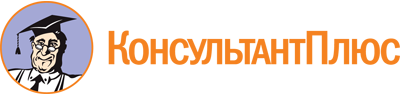 Приказ Минздрава Свердловской области от 07.04.2023 N 756-п
(ред. от 15.09.2023)
"О реализации государственной программы Свердловской области "Развитие здравоохранения Свердловской области до 2027 года" в 2023 году"
(вместе с "Перечнем мероприятий программы, планируемых к реализации в 2023 году", "Перечнем целевых показателей программы")Документ предоставлен КонсультантПлюс

www.consultant.ru

Дата сохранения: 26.11.2023
 Список изменяющих документов(в ред. Приказов Минздрава Свердловской области от 30.05.2023 N 1208-п,от 21.08.2023 N 1952-п, от 15.09.2023 N 2159-п)КонсультантПлюс: примечание.В официальном тексте документа, видимо, допущена опечатка: форма 1 в приложении N 6 к Порядку, утвержденному Постановлением Правительства Свердловской области от 17.09.2014 N 790-ПП, отсутствует, имеется в виду форма 1 приложения N 8 к Порядку.КонсультантПлюс: примечание.В официальном тексте документа, видимо, допущена опечатка: формы 2, 3 в приложении N 6 к Порядку, утвержденному Постановлением Правительства Свердловской области от 17.09.2014 N 790-ПП, отсутствуют, имеются в виду формы 2, 3 приложения N 8 к Порядку.Список изменяющих документов(в ред. Приказов Минздрава Свердловской области от 30.05.2023 N 1208-п,от 21.08.2023 N 1952-п, от 15.09.2023 N 2159-п)N строкиНаименование мероприятия государственной программы <*>Содержание мероприятия, источник финансированияОбъем расходов (тыс. руб.)Ответственный за реализацию мероприятий123451.Подпрограмма 1 "Профилактика заболеваний и формирование здорового образа жизни. Развитие первичной медико-санитарной помощи. Совершенствование скорой, в том числе скорой специализированной, медицинской помощи"Подпрограмма 1 "Профилактика заболеваний и формирование здорового образа жизни. Развитие первичной медико-санитарной помощи. Совершенствование скорой, в том числе скорой специализированной, медицинской помощи"Подпрограмма 1 "Профилактика заболеваний и формирование здорового образа жизни. Развитие первичной медико-санитарной помощи. Совершенствование скорой, в том числе скорой специализированной, медицинской помощи"Подпрограмма 1 "Профилактика заболеваний и формирование здорового образа жизни. Развитие первичной медико-санитарной помощи. Совершенствование скорой, в том числе скорой специализированной, медицинской помощи"2.Мероприятие 1.Оптимизация работы медицинских организаций, оказывающих первичную медико-санитарную помощьРеализация регионального проекта "Развитие системы оказания первичной медико-санитарной помощи"И.И. Петрунин2.Мероприятие 1.Оптимизация работы медицинских организаций, оказывающих первичную медико-санитарную помощьобластной бюджет115000,0И.И. Петрунин3.Мероприятие 2.Обеспечение закупки авиационных работ в целях оказания медицинской помощиРеализация регионального проекта "Развитие системы оказания первичной медико-санитарной помощи": централизованные закупкиИ.И. ПетрунинА.О. БобровВ.П. Попов3.Мероприятие 2.Обеспечение закупки авиационных работ в целях оказания медицинской помощифедеральный бюджет67506,5И.И. ПетрунинА.О. БобровВ.П. Попов3.Мероприятие 2.Обеспечение закупки авиационных работ в целях оказания медицинской помощиобластной бюджет99539,0И.И. ПетрунинА.О. БобровВ.П. Попов4.Мероприятие 3.Обеспечение профилактики развития сердечно-сосудистых заболеваний и сердечно-сосудистых осложнений у пациентов высокого риска, находящихся на диспансерном наблюденииРеализация регионального проекта "Борьба с сердечно-сосудистыми заболеваниями"А.В. Столин4.Мероприятие 3.Обеспечение профилактики развития сердечно-сосудистых заболеваний и сердечно-сосудистых осложнений у пациентов высокого риска, находящихся на диспансерном наблюдениифедеральный бюджет354798,7А.В. Столин4.Мероприятие 3.Обеспечение профилактики развития сердечно-сосудистых заболеваний и сердечно-сосудистых осложнений у пациентов высокого риска, находящихся на диспансерном наблюденииобластной бюджет26705,3А.В. Столин5.Мероприятие 4.Организация сети центров амбулаторной онкологической помощиРеализация регионального проекта "Борьба с онкологическими заболеваниями"А.В. Столин5.Мероприятие 4.Организация сети центров амбулаторной онкологической помощиобластной бюджет76700,0А.В. Столин(п. 5 в ред. Приказа Минздрава Свердловской области от 15.09.2023 N 2159-п)(п. 5 в ред. Приказа Минздрава Свердловской области от 15.09.2023 N 2159-п)(п. 5 в ред. Приказа Минздрава Свердловской области от 15.09.2023 N 2159-п)(п. 5 в ред. Приказа Минздрава Свердловской области от 15.09.2023 N 2159-п)(п. 5 в ред. Приказа Минздрава Свердловской области от 15.09.2023 N 2159-п)6.Мероприятие 5.Проведение информационно-коммуникационной кампании, направленной на профилактику онкологических заболеванийРеализация регионального проекта "Борьба с онкологическими заболеваниями"А.В. Столин6.Мероприятие 5.Проведение информационно-коммуникационной кампании, направленной на профилактику онкологических заболеванийобластной бюджет12000,0А.В. Столин(п. 6 в ред. Приказа Минздрава Свердловской области от 15.09.2023 N 2159-п)(п. 6 в ред. Приказа Минздрава Свердловской области от 15.09.2023 N 2159-п)(п. 6 в ред. Приказа Минздрава Свердловской области от 15.09.2023 N 2159-п)(п. 6 в ред. Приказа Минздрава Свердловской области от 15.09.2023 N 2159-п)(п. 6 в ред. Приказа Минздрава Свердловской области от 15.09.2023 N 2159-п)7.Мероприятие 6.Профилактика неинфекционных заболеваний, пропаганда здорового образа жизни, санитарно-гигиеническое просвещение населения в рамках проведения конгрессных мероприятийРеализация регионального проекта "Формирование системы мотивации граждан к здоровому образу жизни, включая здоровое питание и отказ от вредных привычек"И.И. Петрунин7.Мероприятие 6.Профилактика неинфекционных заболеваний, пропаганда здорового образа жизни, санитарно-гигиеническое просвещение населения в рамках проведения конгрессных мероприятийобластной бюджет2000,0И.И. Петрунин8.Мероприятие 7.Осуществление мероприятий по профилактике неинфекционных заболеваний, формированию здорового образа жизни и санитарно-гигиеническому просвещению населения социально ориентированными некоммерческими организациямиСубсидия социально ориентированной некоммерческой организации в рамках реализации регионального проекта "Формирование системы мотивации граждан к здоровому образу жизни, включая здоровое питание и отказ от вредных привычек"Н.В. ТрошковаА.Н. Харитонов8.Мероприятие 7.Осуществление мероприятий по профилактике неинфекционных заболеваний, формированию здорового образа жизни и санитарно-гигиеническому просвещению населения социально ориентированными некоммерческими организациямиобластной бюджет400,0Н.В. ТрошковаА.Н. Харитонов9.Мероприятие 8.Проведение вакцинации против пневмококковой инфекции граждан старше трудоспособного возраста из групп риска, проживающих в организациях социального обслуживанияРеализация регионального проекта "Разработка и реализация программы системной поддержки и повышения качества жизни граждан пожилого возраста "Старшее поколение"И.В. Василенко9.Мероприятие 8.Проведение вакцинации против пневмококковой инфекции граждан старше трудоспособного возраста из групп риска, проживающих в организациях социального обслуживанияфедеральный бюджет533,9И.В. Василенко10.Мероприятие 9.Закупка оборудования и расходных материалов для медицинских организаций для организации медицинского освидетельствования на состояние опьяненияСубсидии ГАУЗ СО "Областная наркологическая больница". Реализация регионального проекта "Безопасность дорожного движения"А.В. Поддубный10.Мероприятие 9.Закупка оборудования и расходных материалов для медицинских организаций для организации медицинского освидетельствования на состояние опьяненияобластной бюджет0,0А.В. Поддубный(п. 10 в ред. Приказа Минздрава Свердловской области от 15.09.2023 N 2159-п)(п. 10 в ред. Приказа Минздрава Свердловской области от 15.09.2023 N 2159-п)(п. 10 в ред. Приказа Минздрава Свердловской области от 15.09.2023 N 2159-п)(п. 10 в ред. Приказа Минздрава Свердловской области от 15.09.2023 N 2159-п)(п. 10 в ред. Приказа Минздрава Свердловской области от 15.09.2023 N 2159-п)11.Мероприятие 10.Реализация мероприятий региональной программы модернизации первичного звена здравоохраненияфедеральный бюджет1755322,2Н.В. Трошкова11.Мероприятие 10.Реализация мероприятий региональной программы модернизации первичного звена здравоохраненияобластной бюджет156302,1Н.В. Трошкова(п. 11 в ред. Приказа Минздрава Свердловской области от 15.09.2023 N 2159-п)(п. 11 в ред. Приказа Минздрава Свердловской области от 15.09.2023 N 2159-п)(п. 11 в ред. Приказа Минздрава Свердловской области от 15.09.2023 N 2159-п)(п. 11 в ред. Приказа Минздрава Свердловской области от 15.09.2023 N 2159-п)(п. 11 в ред. Приказа Минздрава Свердловской области от 15.09.2023 N 2159-п)12.Мероприятие 11.Диспансеризация определенных групп взрослого населенияОрганизация диспансеризации определенных групп взрослого населения в рамках Территориальной программы государственных гарантий бесплатного оказания гражданам медицинской помощи в Свердловской области на 2021 год и на плановый период 2022 и 2023 годов, утвержденной Постановлением Правительства Свердловской области от 27.12.2022 N 975-ПП (далее - Территориальная программа)И.И. Петрунин12.Мероприятие 11.Диспансеризация определенных групп взрослого населениябюджет Территориального фонда обязательного медицинского страхования (далее - ТФОМС)2245065,6И.И. Петрунин(п. 12 в ред. Приказа Минздрава Свердловской области от 15.09.2023 N 2159-п)(п. 12 в ред. Приказа Минздрава Свердловской области от 15.09.2023 N 2159-п)(п. 12 в ред. Приказа Минздрава Свердловской области от 15.09.2023 N 2159-п)(п. 12 в ред. Приказа Минздрава Свердловской области от 15.09.2023 N 2159-п)(п. 12 в ред. Приказа Минздрава Свердловской области от 15.09.2023 N 2159-п)13.Мероприятие 12.Оказание медицинской помощи в амбулаторных условияхОказание медицинской помощи в амбулаторных условиях в рамках Территориальной программыИ.И. Петрунин13.Мероприятие 12.Оказание медицинской помощи в амбулаторных условияхбюджет ТФОМС13317413,8И.И. Петрунин14.Мероприятие 13.Оказание медицинской помощи в амбулаторных условиях в неотложной формеОказание медицинской помощи в амбулаторных условиях в неотложной форме в рамках Территориальной программыИ.И. Петрунин14.Мероприятие 13.Оказание медицинской помощи в амбулаторных условиях в неотложной формебюджет ТФОМС1388055,9И.И. Петрунин(п. 14 в ред. Приказа Минздрава Свердловской области от 15.09.2023 N 2159-п)(п. 14 в ред. Приказа Минздрава Свердловской области от 15.09.2023 N 2159-п)(п. 14 в ред. Приказа Минздрава Свердловской области от 15.09.2023 N 2159-п)(п. 14 в ред. Приказа Минздрава Свердловской области от 15.09.2023 N 2159-п)(п. 14 в ред. Приказа Минздрава Свердловской области от 15.09.2023 N 2159-п)15.Мероприятие 14.Оказание медицинской помощи в условиях дневного стационараОказание медицинской помощи в условиях дневного стационара в рамках Территориальной программыА.В. Столин15.Мероприятие 14.Оказание медицинской помощи в условиях дневного стационарабюджет ТФОМС4253730,6А.В. Столин(п. 15 в ред. Приказа Минздрава Свердловской области от 15.09.2023 N 2159-п)(п. 15 в ред. Приказа Минздрава Свердловской области от 15.09.2023 N 2159-п)(п. 15 в ред. Приказа Минздрава Свердловской области от 15.09.2023 N 2159-п)(п. 15 в ред. Приказа Минздрава Свердловской области от 15.09.2023 N 2159-п)(п. 15 в ред. Приказа Минздрава Свердловской области от 15.09.2023 N 2159-п)16.Мероприятие 15.Обеспечение закупок диагностических средств для выявления и мониторинга лечения лиц, инфицированных вирусами иммунодефицита человека, в том числе в сочетании с вирусами гепатитов B и (или) CСубсидия ГБУЗ СО "Свердловский областной центр профилактики и борьбы со СПИД" для приобретения диагностических средств для выявления и лечения лиц, инфицированных вирусами иммунодефицита человека, в том числе в сочетании с вирусами гепатитов B и (или) CА.С. Подымова16.Мероприятие 15.Обеспечение закупок диагностических средств для выявления и мониторинга лечения лиц, инфицированных вирусами иммунодефицита человека, в том числе в сочетании с вирусами гепатитов B и (или) Cфедеральный бюджет85437,0А.С. Подымова16.Мероприятие 15.Обеспечение закупок диагностических средств для выявления и мониторинга лечения лиц, инфицированных вирусами иммунодефицита человека, в том числе в сочетании с вирусами гепатитов B и (или) Cобластной бюджет211705,0А.С. Подымова17.Мероприятие 16.Оказание первичной медико-санитарной помощи, осуществление санитарно-гигиенического просвещения населенияОказание первичной медико-санитарной помощи, осуществление санитарно-гигиенического просвещения населения за счет субсидий на выполнение государственного задания, субсидий на иные целиИ.И. Петрунин17.Мероприятие 16.Оказание первичной медико-санитарной помощи, осуществление санитарно-гигиенического просвещения населенияобластной бюджет4429584,6И.И. Петрунин(п. 17 в ред. Приказа Минздрава Свердловской области от 15.09.2023 N 2159-п)(п. 17 в ред. Приказа Минздрава Свердловской области от 15.09.2023 N 2159-п)(п. 17 в ред. Приказа Минздрава Свердловской области от 15.09.2023 N 2159-п)(п. 17 в ред. Приказа Минздрава Свердловской области от 15.09.2023 N 2159-п)(п. 17 в ред. Приказа Минздрава Свердловской области от 15.09.2023 N 2159-п)18.Мероприятие 17.Организация оказания скорой медицинской помощи, в том числе скорой специализированной помощиОрганизация оказания скорой медицинской помощи, в том числе скорой специализированной помощи, за счет субсидий на выполнение государственного задания, за счет средств обязательного медицинского страхования в рамках Территориальной программыИ.И. ПетрунинИ.Б. Пушкарев18.Мероприятие 17.Организация оказания скорой медицинской помощи, в том числе скорой специализированной помощиобластной бюджет1282736,8И.И. ПетрунинИ.Б. Пушкарев18.Мероприятие 17.Организация оказания скорой медицинской помощи, в том числе скорой специализированной помощибюджет ТФОМС3728378,2И.И. ПетрунинИ.Б. Пушкарев(п. 18 в ред. Приказа Минздрава Свердловской области от 15.09.2023 N 2159-п)(п. 18 в ред. Приказа Минздрава Свердловской области от 15.09.2023 N 2159-п)(п. 18 в ред. Приказа Минздрава Свердловской области от 15.09.2023 N 2159-п)(п. 18 в ред. Приказа Минздрава Свердловской области от 15.09.2023 N 2159-п)(п. 18 в ред. Приказа Минздрава Свердловской области от 15.09.2023 N 2159-п)19.Мероприятие 18.Обеспечение готовности службы медицины катастроф к своевременному и эффективному оказанию медицинской помощи, ликвидации эпидемических очагов при стихийных бедствиях, авариях, катастрофах и эпидемиях и ликвидация медико-санитарных последствий чрезвычайных ситуацийСубсидия на выполнение государственного задания ГБУЗ СО "Территориальный центр медицины катастроф"А.И. ПодгорновВ.П. Попов19.Мероприятие 18.Обеспечение готовности службы медицины катастроф к своевременному и эффективному оказанию медицинской помощи, ликвидации эпидемических очагов при стихийных бедствиях, авариях, катастрофах и эпидемиях и ликвидация медико-санитарных последствий чрезвычайных ситуацийобластной бюджет217147,3А.И. ПодгорновВ.П. Попов(п. 19 в ред. Приказа Минздрава Свердловской области от 15.09.2023 N 2159-п)(п. 19 в ред. Приказа Минздрава Свердловской области от 15.09.2023 N 2159-п)(п. 19 в ред. Приказа Минздрава Свердловской области от 15.09.2023 N 2159-п)(п. 19 в ред. Приказа Минздрава Свердловской области от 15.09.2023 N 2159-п)(п. 19 в ред. Приказа Минздрава Свердловской области от 15.09.2023 N 2159-п)20.Мероприятие 19.Приобретение и оснащение санитарного автотранспортаЗакупки автомобилей скорой медицинской помощиА.О. БобровИ.И. ПетрунинА.Б. УспенскихИ.Б. Пушкарев20.Мероприятие 19.Приобретение и оснащение санитарного автотранспортаобластной бюджет133200,0А.О. БобровИ.И. ПетрунинА.Б. УспенскихИ.Б. Пушкарев21.Мероприятие 21.Вакцинопрофилактика и иммунодиагностикаЦентрализованные закупки вакцинА.Ю. ЮйЕ.А. БарсаеваА.О. Бобров21.Мероприятие 21.Вакцинопрофилактика и иммунодиагностикаобластной бюджет398700,0А.Ю. ЮйЕ.А. БарсаеваА.О. Бобров22.Мероприятие 22.Мероприятия по предупреждению эпидемий и ликвидации их последствийЦентрализованные закупки диагностических, лечебных и профилактических средств для проведения профилактических и противоэпидемических мероприятийА.Ю. ЮйЕ.А. БарсаеваА.О. Бобров22.Мероприятие 22.Мероприятия по предупреждению эпидемий и ликвидации их последствийобластной бюджет18535,0А.Ю. ЮйЕ.А. БарсаеваА.О. Бобров23.Мероприятие 23.Осуществление мероприятий по профилактике ВИЧ-инфекции и гепатитов B и C, в том числе с привлечением к реализации указанных мероприятий социально ориентированных некоммерческих организацийЦелевая субсидия ГБУЗ СО "Свердловский областной центр профилактики и борьбы со СПИД", субсидии социально ориентированным некоммерческим организациямА.В. СтолинН.В. ТрошковаА.С. Подымова23.Мероприятие 23.Осуществление мероприятий по профилактике ВИЧ-инфекции и гепатитов B и C, в том числе с привлечением к реализации указанных мероприятий социально ориентированных некоммерческих организацийфедеральный бюджет8456,1А.В. СтолинН.В. ТрошковаА.С. Подымова23.Мероприятие 23.Осуществление мероприятий по профилактике ВИЧ-инфекции и гепатитов B и C, в том числе с привлечением к реализации указанных мероприятий социально ориентированных некоммерческих организацийобластной бюджет4164,9А.В. СтолинН.В. ТрошковаА.С. Подымова24.Мероприятие 27.Финансовое обеспечение мероприятий по приобретению лекарственных препаратов для лечения пациентов с новой коронавирусной инфекцией, получающих медицинскую помощь в амбулаторных условияхобластной бюджет500000,0А.Ю. ЮйЕ.А. БарсаеваА.О. Бобров25.Мероприятие 30.Организация медицинского обеспечения в рамках подготовки к проведению спортивных мероприятийобластной бюджет43550,3А.В. Поддубный(п. 25 в ред. Приказа Минздрава Свердловской области от 15.09.2023 N 2159-п)(п. 25 в ред. Приказа Минздрава Свердловской области от 15.09.2023 N 2159-п)(п. 25 в ред. Приказа Минздрава Свердловской области от 15.09.2023 N 2159-п)(п. 25 в ред. Приказа Минздрава Свердловской области от 15.09.2023 N 2159-п)(п. 25 в ред. Приказа Минздрава Свердловской области от 15.09.2023 N 2159-п)26.Подпрограмма 2 "Совершенствование оказания специализированной, включая высокотехнологичную, медицинской помощи"Подпрограмма 2 "Совершенствование оказания специализированной, включая высокотехнологичную, медицинской помощи"Подпрограмма 2 "Совершенствование оказания специализированной, включая высокотехнологичную, медицинской помощи"Подпрограмма 2 "Совершенствование оказания специализированной, включая высокотехнологичную, медицинской помощи"27.Мероприятие 1.Оснащение оборудованием региональных сосудистых центров и первичных сосудистых отделенийРеализация регионального проекта "Борьба с сердечно-сосудистыми заболеваниями"А.В. Столин27.Мероприятие 1.Оснащение оборудованием региональных сосудистых центров и первичных сосудистых отделенийфедеральный бюджет187524,5А.В. Столин27.Мероприятие 1.Оснащение оборудованием региональных сосудистых центров и первичных сосудистых отделенийобластной бюджет23027,0А.В. Столин28.Мероприятие 2.Переоснащение медицинских организаций, оказывающих медицинскую помощь больным с онкологическими заболеваниямиРеализация регионального проекта "Борьба с онкологическими заболеваниями"А.В. Столин28.Мероприятие 2.Переоснащение медицинских организаций, оказывающих медицинскую помощь больным с онкологическими заболеваниямифедеральный бюджет134884,7А.В. Столин28.Мероприятие 2.Переоснащение медицинских организаций, оказывающих медицинскую помощь больным с онкологическими заболеваниямиобластной бюджет28800,0А.В. Столин29.Мероприятие 4.Обеспечение жителей Свердловской области специализированной медицинской помощьюОбеспечение жителей Свердловской области специализированной медицинской помощью за счет субсидий на выполнение государственного задания, субсидий на иные цели; за счет средств обязательного медицинского страхования в рамках Территориальной программыА.В. Столин29.Мероприятие 4.Обеспечение жителей Свердловской области специализированной медицинской помощьюобластной бюджет9201867,6А.В. Столин29.Мероприятие 4.Обеспечение жителей Свердловской области специализированной медицинской помощьюбюджет ТФОМС29675379,1А.В. Столин(п. 29 в ред. Приказа Минздрава Свердловской области от 15.09.2023 N 2159-п)(п. 29 в ред. Приказа Минздрава Свердловской области от 15.09.2023 N 2159-п)(п. 29 в ред. Приказа Минздрава Свердловской области от 15.09.2023 N 2159-п)(п. 29 в ред. Приказа Минздрава Свердловской области от 15.09.2023 N 2159-п)(п. 29 в ред. Приказа Минздрава Свердловской области от 15.09.2023 N 2159-п)30.Мероприятие 5.Оказание высокотехнологичной медицинской помощиОбеспечение жителей Свердловской области высокотехнологичной медицинской помощью за счет субсидий на выполнение государственного задания, оплаты услуг сторонних медицинских организаций по оказанию высокотехнологичной помощи; за счет средств обязательного медицинского страхования в рамках Территориальной программыА.В. Столин30.Мероприятие 5.Оказание высокотехнологичной медицинской помощифедеральный бюджет554538,0А.В. Столин30.Мероприятие 5.Оказание высокотехнологичной медицинской помощиобластной бюджет2864708,0А.В. Столин30.Мероприятие 5.Оказание высокотехнологичной медицинской помощибюджет ТФОМС3856012,4А.В. Столин(п. 30 в ред. Приказа Минздрава Свердловской области от 15.09.2023 N 2159-п)(п. 30 в ред. Приказа Минздрава Свердловской области от 15.09.2023 N 2159-п)(п. 30 в ред. Приказа Минздрава Свердловской области от 15.09.2023 N 2159-п)(п. 30 в ред. Приказа Минздрава Свердловской области от 15.09.2023 N 2159-п)(п. 30 в ред. Приказа Минздрава Свердловской области от 15.09.2023 N 2159-п)31.Мероприятие 6.Проведение исследований позитронно-эмиссионной томографии медицинскими организациями, участвующими в реализации Территориальной программы государственных гарантий бесплатного оказания гражданам медицинской помощи в Свердловской областиПроведение исследований позитронно-эмиссионной томографии в рамках Территориальной программы; частичное возмещение затрат на амортизацию основных средств за счет областного бюджетаА.В. Столин31.Мероприятие 6.Проведение исследований позитронно-эмиссионной томографии медицинскими организациями, участвующими в реализации Территориальной программы государственных гарантий бесплатного оказания гражданам медицинской помощи в Свердловской областиобластной бюджет14709,0А.В. Столин31.Мероприятие 6.Проведение исследований позитронно-эмиссионной томографии медицинскими организациями, участвующими в реализации Территориальной программы государственных гарантий бесплатного оказания гражданам медицинской помощи в Свердловской областибюджет ТФОМС198066,5А.В. Столин32.Мероприятие 8.Организация обеспечения донорской кровью и (или) ее компонентамиОрганизация обеспечения донорской кровью и (или) ее компонентами за счет субсидии на выполнение государственного заданияА.И. ПодгорновА.М. Орлов32.Мероприятие 8.Организация обеспечения донорской кровью и (или) ее компонентамиобластной бюджет1079576,7А.И. ПодгорновА.М. Орлов(п. 32 в ред. Приказа Минздрава Свердловской области от 15.09.2023 N 2159-п)(п. 32 в ред. Приказа Минздрава Свердловской области от 15.09.2023 N 2159-п)(п. 32 в ред. Приказа Минздрава Свердловской области от 15.09.2023 N 2159-п)(п. 32 в ред. Приказа Минздрава Свердловской области от 15.09.2023 N 2159-п)(п. 32 в ред. Приказа Минздрава Свердловской области от 15.09.2023 N 2159-п)33.Мероприятие 9.Пропаганда донорства крови и ее компонентов социально ориентированными некоммерческими организациямиСубсидия социально ориентированной некоммерческой организацииН.В. ТрошковаА.М. Орлов33.Мероприятие 9.Пропаганда донорства крови и ее компонентов социально ориентированными некоммерческими организациямиобластной бюджет50,0Н.В. ТрошковаА.М. Орлов34.Мероприятие 10.Единовременное пособие донору, безвозмездно сдавшему кровь и (или) ее компоненты в течение года в объеме, равном трем максимально допустимым дозам крови и (или) ее компонентовобластной бюджет63400,0И.В. ШвецоваА.И. ПодгорновА.М. Орлов35.Мероприятие 11.Осуществление медицинской деятельности, связанной с донорством органов человека в целях трансплантации (пересадки)Субсидия ГАУЗ СО "Свердловская областная клиническая больница N 1"А.В. СтолинИ.М. Трофимов35.Мероприятие 11.Осуществление медицинской деятельности, связанной с донорством органов человека в целях трансплантации (пересадки)федеральный бюджет3071,8А.В. СтолинИ.М. Трофимов36.Мероприятие 12.Организация медицинской деятельности, связанной с трансплантацией (пересадкой) органов и (или) тканей человекаСубсидия ГАУЗ СО "Свердловская областная клиническая больница N 1"А.В. СтолинИ.М. Трофимов36.Мероприятие 12.Организация медицинской деятельности, связанной с трансплантацией (пересадкой) органов и (или) тканей человекаобластной бюджет6500,0А.В. СтолинИ.М. Трофимов37.Мероприятие 13.Обеспечение закупок диагностических средств для выявления, определения чувствительности микобактерии туберкулеза и мониторинга лечения лиц, больных туберкулезом со множественной лекарственной устойчивостью возбудителя, а также медицинских изделий в соответствии со стандартом оснащенияСубсидия ГБУЗ СО "Противотуберкулезный диспансер" для приобретения диагностических средствА.В. СтолинИ.И. Лихачева37.Мероприятие 13.Обеспечение закупок диагностических средств для выявления, определения чувствительности микобактерии туберкулеза и мониторинга лечения лиц, больных туберкулезом со множественной лекарственной устойчивостью возбудителя, а также медицинских изделий в соответствии со стандартом оснащенияфедеральный бюджет47387,5А.В. СтолинИ.И. Лихачева37.Мероприятие 13.Обеспечение закупок диагностических средств для выявления, определения чувствительности микобактерии туберкулеза и мониторинга лечения лиц, больных туберкулезом со множественной лекарственной устойчивостью возбудителя, а также медицинских изделий в соответствии со стандартом оснащенияобластной бюджет62770,9А.В. СтолинИ.И. Лихачева38.Мероприятие 17.Проведение капитального ремонта объектов недвижимого имущества государственных учреждений здравоохранения Свердловской области в рамках подготовки к проведению спортивных мероприятийобластной бюджет265939,3А.В. СтолинА.Б. Успенских(п. 38 в ред. Приказа Минздрава Свердловской области от 15.09.2023 N 2159-п)(п. 38 в ред. Приказа Минздрава Свердловской области от 15.09.2023 N 2159-п)(п. 38 в ред. Приказа Минздрава Свердловской области от 15.09.2023 N 2159-п)(п. 38 в ред. Приказа Минздрава Свердловской области от 15.09.2023 N 2159-п)(п. 38 в ред. Приказа Минздрава Свердловской области от 15.09.2023 N 2159-п)39.Подпрограмма 3 "Охрана здоровья матери и ребенка"Подпрограмма 3 "Охрана здоровья матери и ребенка"Подпрограмма 3 "Охрана здоровья матери и ребенка"Подпрограмма 3 "Охрана здоровья матери и ребенка"40.Мероприятие 1.Профилактические медицинские осмотры детейПроведение профилактических медицинских осмотров детей за счет средств обязательного медицинского страхования в рамках Территориальной программыЕ.В. Савельева40.Мероприятие 1.Профилактические медицинские осмотры детейбюджет ТФОМС2900088,3Е.В. Савельева41.Мероприятие 2.Диспансеризация детей-сирот и детей, оставшихся без попечения родителей, в том числе усыновленных (удочеренных), принятых под опеку (попечительство), в приемную или патронатную семьюбюджет ТФОМС168209,4Е.В. Савельева(в ред. Приказа Минздрава Свердловской области от 21.08.2023 N 1952-п)(в ред. Приказа Минздрава Свердловской области от 21.08.2023 N 1952-п)(в ред. Приказа Минздрава Свердловской области от 21.08.2023 N 1952-п)(в ред. Приказа Минздрава Свердловской области от 21.08.2023 N 1952-п)(в ред. Приказа Минздрава Свердловской области от 21.08.2023 N 1952-п)42.Мероприятие 3.Оказание медицинской помощи детямОказание медицинской помощи детям за счет субсидий на выполнение государственного задания, за счет средств обязательного медицинского страхования в рамках Территориальной программыЕ.В. Савельева42.Мероприятие 3.Оказание медицинской помощи детямобластной бюджет13416,2Е.В. Савельева42.Мероприятие 3.Оказание медицинской помощи детямбюджет ТФОМС12895583,9Е.В. Савельева(п. 42 в ред. Приказа Минздрава Свердловской области от 15.09.2023 N 2159-п)(п. 42 в ред. Приказа Минздрава Свердловской области от 15.09.2023 N 2159-п)(п. 42 в ред. Приказа Минздрава Свердловской области от 15.09.2023 N 2159-п)(п. 42 в ред. Приказа Минздрава Свердловской области от 15.09.2023 N 2159-п)(п. 42 в ред. Приказа Минздрава Свердловской области от 15.09.2023 N 2159-п)43.Мероприятие 5.Мероприятия по выявлению врожденных и наследственных заболеваний у детей - аудиологический скринингСубсидия ГБУЗ СО "Клинико-диагностический центр "Охрана здоровья матери и ребенка"Е.В. СавельеваЕ.Б. Николаева43.Мероприятие 5.Мероприятия по выявлению врожденных и наследственных заболеваний у детей - аудиологический скринингобластной бюджет500,0Е.В. СавельеваЕ.Б. Николаева44.Мероприятие 6.Проведение неонатального скрининга на пять скринируемых заболеванийСубсидия на выполнение государственного задания ГБУЗ СО "Клинико-диагностический центр "Охрана здоровья матери и ребенка": проведение неонатального скрининга, включая селективный скрининг на 16 врожденных и наследственных заболеваний с частотой 10%Е.В. СавельеваЕ.Б. Николаева44.Мероприятие 6.Проведение неонатального скрининга на пять скринируемых заболеванийобластной бюджет64501,1Е.В. СавельеваЕ.Б. Николаева(п. 44 в ред. Приказа Минздрава Свердловской области от 15.09.2023 N 2159-п)(п. 44 в ред. Приказа Минздрава Свердловской области от 15.09.2023 N 2159-п)(п. 44 в ред. Приказа Минздрава Свердловской области от 15.09.2023 N 2159-п)(п. 44 в ред. Приказа Минздрава Свердловской области от 15.09.2023 N 2159-п)(п. 44 в ред. Приказа Минздрава Свердловской области от 15.09.2023 N 2159-п)45.Мероприятие 7.Мероприятия по пренатальной (дородовой) диагностике нарушений развития ребенкаСубсидия на выполнение государственного задания ГБУЗ СО "Клинико-диагностический центр "Охрана здоровья матери и ребенка"Е.В. СавельеваЕ.Б. Николаева45.Мероприятие 7.Мероприятия по пренатальной (дородовой) диагностике нарушений развития ребенкаобластной бюджет4984,9Е.В. СавельеваЕ.Б. Николаева(п. 45 в ред. Приказа Минздрава Свердловской области от 15.09.2023 N 2159-п)(п. 45 в ред. Приказа Минздрава Свердловской области от 15.09.2023 N 2159-п)(п. 45 в ред. Приказа Минздрава Свердловской области от 15.09.2023 N 2159-п)(п. 45 в ред. Приказа Минздрава Свердловской области от 15.09.2023 N 2159-п)(п. 45 в ред. Приказа Минздрава Свердловской области от 15.09.2023 N 2159-п)46.Мероприятие 8.Профилактика отказов при рождении детей с нарушением развития социально ориентированными некоммерческими организациямиСубсидия социально ориентированной некоммерческой организацииН.В. ТрошковаЕ.Б. Николаева46.Мероприятие 8.Профилактика отказов при рождении детей с нарушением развития социально ориентированными некоммерческими организациямиобластной бюджет750,0Н.В. ТрошковаЕ.Б. Николаева47.Мероприятие 10.Межбюджетный трансферт федеральному бюджету на проектирование и строительство комплекса зданий федерального государственного бюджетного учреждения "Уральский научно-исследовательский институт охраны материнства и младенчества" Министерства здравоохранения Российской Федерацииобластной бюджет250000,0Е.А. Усольцева48.Мероприятие 13.Реализация мероприятий по проведению массового обследования новорожденных на врожденные и (или) наследственные заболевания (расширенный неонатальный скрининг) на условиях софинансирования из федерального бюджетафедеральный бюджет70092,4Е.В. СавельеваЕ.Б. Николаева48.Мероприятие 13.Реализация мероприятий по проведению массового обследования новорожденных на врожденные и (или) наследственные заболевания (расширенный неонатальный скрининг) на условиях софинансирования из федерального бюджетаобластной бюджет30039,6Е.В. СавельеваЕ.Б. Николаева49.Мероприятие 14.Реализация мероприятий по проведению массового обследования новорожденных на врожденные и (или) наследственные заболевания (расширенный неонатальный скрининг)областной бюджет45000,0Е.В. СавельеваЕ.Б. Николаева50.Подпрограмма 4 "Медицинская реабилитация"Подпрограмма 4 "Медицинская реабилитация"Подпрограмма 4 "Медицинская реабилитация"Подпрограмма 4 "Медицинская реабилитация"51.Мероприятие 1.Развитие медицинской реабилитации взрослыхОказание медицинской реабилитации взрослым пациентам за счет средств обязательного медицинского страхования в рамках Территориальной программыЮ.В. Боришполь51.Мероприятие 1.Развитие медицинской реабилитации взрослыхбюджет ТФОМС1110957,3Ю.В. Боришполь(п. 51 в ред. Приказа Минздрава Свердловской области от 15.09.2023 N 2159-п)(п. 51 в ред. Приказа Минздрава Свердловской области от 15.09.2023 N 2159-п)(п. 51 в ред. Приказа Минздрава Свердловской области от 15.09.2023 N 2159-п)(п. 51 в ред. Приказа Минздрава Свердловской области от 15.09.2023 N 2159-п)(п. 51 в ред. Приказа Минздрава Свердловской области от 15.09.2023 N 2159-п)52.Мероприятие 2.Развитие медицинской реабилитации детейОказание медицинской реабилитации детям за счет средств обязательного медицинского страхования в рамках Территориальной программыЕ.В. Савельева52.Мероприятие 2.Развитие медицинской реабилитации детейбюджет ТФОМС350828,6Е.В. Савельева(п. 52 в ред. Приказа Минздрава Свердловской области от 15.09.2023 N 2159-п)(п. 52 в ред. Приказа Минздрава Свердловской области от 15.09.2023 N 2159-п)(п. 52 в ред. Приказа Минздрава Свердловской области от 15.09.2023 N 2159-п)(п. 52 в ред. Приказа Минздрава Свердловской области от 15.09.2023 N 2159-п)(п. 52 в ред. Приказа Минздрава Свердловской области от 15.09.2023 N 2159-п)53.Мероприятие 3. Медицинская реабилитацияСубсидии ГАУЗ СО "Областная наркологическая больница" на выполнение государственного задания, субсидии на иные целиА.В. Поддубный53.Мероприятие 3. Медицинская реабилитацияобластной бюджет154203,6А.В. Поддубный(п. 53 в ред. Приказа Минздрава Свердловской области от 15.09.2023 N 2159-п)(п. 53 в ред. Приказа Минздрава Свердловской области от 15.09.2023 N 2159-п)(п. 53 в ред. Приказа Минздрава Свердловской области от 15.09.2023 N 2159-п)(п. 53 в ред. Приказа Минздрава Свердловской области от 15.09.2023 N 2159-п)(п. 53 в ред. Приказа Минздрава Свердловской области от 15.09.2023 N 2159-п)54.Мероприятие 5.Оснащение (дооснащение и (или) переоснащение) медицинскими изделиями медицинских организаций, имеющих в своей структуре подразделения, оказывающие медицинскую помощь по реабилитациифедеральный бюджет251455,5И.В. Василенко54.Мероприятие 5.Оснащение (дооснащение и (или) переоснащение) медицинскими изделиями медицинских организаций, имеющих в своей структуре подразделения, оказывающие медицинскую помощь по реабилитацииобластной бюджет107766,6И.В. Василенко55.Подпрограмма 5 "Оказание паллиативной медицинской помощи"Подпрограмма 5 "Оказание паллиативной медицинской помощи"Подпрограмма 5 "Оказание паллиативной медицинской помощи"Подпрограмма 5 "Оказание паллиативной медицинской помощи"56.Мероприятие 1.Оказание паллиативной медицинской помощиСубсидии государственным медицинским организациям Свердловской области на выполнение государственного заданияЮ.В. БоришпольЕ.В. Савельева56.Мероприятие 1.Оказание паллиативной медицинской помощиобластной бюджет598473,0Ю.В. БоришпольЕ.В. Савельева(п. 56 в ред. Приказа Минздрава Свердловской области от 15.09.2023 N 2159-п)(п. 56 в ред. Приказа Минздрава Свердловской области от 15.09.2023 N 2159-п)(п. 56 в ред. Приказа Минздрава Свердловской области от 15.09.2023 N 2159-п)(п. 56 в ред. Приказа Минздрава Свердловской области от 15.09.2023 N 2159-п)(п. 56 в ред. Приказа Минздрава Свердловской области от 15.09.2023 N 2159-п)57.Мероприятие 2.Развитие паллиативной медицинской помощиЦентрализованные закупки;целевые субсидии учреждениям здравоохраненияИ.В. ВасиленкоЕ.В. Савельева57.Мероприятие 2.Развитие паллиативной медицинской помощифедеральный бюджет111437,2И.В. ВасиленкоЕ.В. Савельева57.Мероприятие 2.Развитие паллиативной медицинской помощиобластной бюджет47758,8И.В. ВасиленкоЕ.В. Савельева59.Мероприятие 3.Поддержка социально ориентированных некоммерческих организаций, осуществляющих деятельность в сфере охраны здоровья граждан, при оказании медицинскими организациями паллиативной медицинской помощиСубсидия социально ориентированной некоммерческой организацииН.В. ТрошковаА.И. Рожин59.Мероприятие 3.Поддержка социально ориентированных некоммерческих организаций, осуществляющих деятельность в сфере охраны здоровья граждан, при оказании медицинскими организациями паллиативной медицинской помощиобластной бюджет300,0Н.В. ТрошковаА.И. Рожин60.Подпрограмма 6 "Кадровое обеспечение здравоохранения Свердловской области"Подпрограмма 6 "Кадровое обеспечение здравоохранения Свердловской области"Подпрограмма 6 "Кадровое обеспечение здравоохранения Свердловской области"Подпрограмма 6 "Кадровое обеспечение здравоохранения Свердловской области"61.Мероприятие 1.Подготовка специалистов с высшим образованием для удовлетворения кадровой потребности учреждений здравоохранения Свердловской областиОбучение студентов в вузеЕ.П. Кудрявская61.Мероприятие 1.Подготовка специалистов с высшим образованием для удовлетворения кадровой потребности учреждений здравоохранения Свердловской областиобластной бюджет192335,3Е.П. Кудрявская62.Мероприятие 2.Ежемесячная денежная компенсация части расходов на оплату жилого помещения по договору найма (поднайма) жилых помещений отдельным категориям граждан из числа медицинских работниковобластной бюджет5300,0Е.А. УсольцеваИ.В. Швецова63.Мероприятие 3.Единовременное пособие на обзаведение хозяйством специалистам, поступившим на работу в областные государственные организации Свердловской областиобластной бюджет24500,0Т.Н. ШулеповаИ.В. Швецова64.Мероприятие 4.Осуществление единовременных компенсационных выплат медицинским работникам (врачам, фельдшерам), прибывшим (переехавшим) на работу в сельские населенные пункты, либо рабочие поселки, либо поселки городского типа, либо города с населением до 50 тысяч человекфедеральный бюджет110950,0Т.Н. ШулеповаИ.В. Швецова64.Мероприятие 4.Осуществление единовременных компенсационных выплат медицинским работникам (врачам, фельдшерам), прибывшим (переехавшим) на работу в сельские населенные пункты, либо рабочие поселки, либо поселки городского типа, либо города с населением до 50 тысяч человекобластной бюджет47550,0Т.Н. ШулеповаИ.В. Швецова64.Мероприятие 10.Мера поддержки граждан, обучающихся по образовательным программам среднего профессионального образования и высшего образования и заключивших договор о целевом обучении или договор на подготовку специалиста за счет средств областного бюджетаобластной бюджет4630,0Е.П. Кудрявская64-1.Мероприятие 11. Специальные социальные выплаты медицинским работникам, оказывающим не входящую в базовую программу обязательного медицинского страхования скорую медицинскую помощь, первичную медико-санитарную помощь гражданам, включая диспансерное наблюдение граждан по основному заболеванию (состоянию), специализированную медицинскую помощь в условиях круглосуточных стационаров в районных больницахРеализация Постановления Правительства Свердловской области от 20.04.2023 N 296-ПП "Об установлении специальных социальных выплат для медицинских работников, оказывающих не входящую в базовую программу обязательного медицинского страхования скорую медицинскую помощь, первичную медико-санитарную помощь гражданам, включая диспансерное наблюдение граждан по основному заболеванию (состоянию), специализированную медицинскую помощь в условиях круглосуточных стационаров в районных больницах, и внесении изменений в распределение бюджетных ассигнований по расходам областного бюджета"Е.А. Усольцева64-1.Мероприятие 11. Специальные социальные выплаты медицинским работникам, оказывающим не входящую в базовую программу обязательного медицинского страхования скорую медицинскую помощь, первичную медико-санитарную помощь гражданам, включая диспансерное наблюдение граждан по основному заболеванию (состоянию), специализированную медицинскую помощь в условиях круглосуточных стационаров в районных больницахобластной бюджет95544,0Е.А. Усольцева(п. 64-1 введен Приказом Минздрава Свердловской области от 30.05.2023 N 1208-п)(п. 64-1 введен Приказом Минздрава Свердловской области от 30.05.2023 N 1208-п)(п. 64-1 введен Приказом Минздрава Свердловской области от 30.05.2023 N 1208-п)(п. 64-1 введен Приказом Минздрава Свердловской области от 30.05.2023 N 1208-п)(п. 64-1 введен Приказом Минздрава Свердловской области от 30.05.2023 N 1208-п)65.Подпрограмма 7 "Меры социальной поддержки, обеспечение лекарственными препаратами, изделиями медицинского назначения, продуктами лечебного питания отдельных категорий граждан"Подпрограмма 7 "Меры социальной поддержки, обеспечение лекарственными препаратами, изделиями медицинского назначения, продуктами лечебного питания отдельных категорий граждан"Подпрограмма 7 "Меры социальной поддержки, обеспечение лекарственными препаратами, изделиями медицинского назначения, продуктами лечебного питания отдельных категорий граждан"Подпрограмма 7 "Меры социальной поддержки, обеспечение лекарственными препаратами, изделиями медицинского назначения, продуктами лечебного питания отдельных категорий граждан"66.Мероприятие 1.Меры социальной поддержки проживающих в Свердловской области беременных женщин, кормящих матерей и детей в возрасте до трех лет по обеспечению полноценным питанием, детей, страдающих тяжелыми формами пищевой аллергии с непереносимостью белков коровьего молока, и детей с экстремально низкой и очень низкой массой при рождении специализированными продуктами лечебного питанияРеализация регионального проекта "Финансовая поддержка семей при рождении детей"Е.В. Савельева66.Мероприятие 1.Меры социальной поддержки проживающих в Свердловской области беременных женщин, кормящих матерей и детей в возрасте до трех лет по обеспечению полноценным питанием, детей, страдающих тяжелыми формами пищевой аллергии с непереносимостью белков коровьего молока, и детей с экстремально низкой и очень низкой массой при рождении специализированными продуктами лечебного питанияобластной бюджет484867,6Е.В. Савельева67.Мероприятие 2.Организационные мероприятия, связанные с обеспечением лиц лекарственными препаратами, предназначенными для лечения больных гемофилией, муковисцидозом, гипофизарным нанизмом, болезнью Гоше, злокачественными новообразованиями лимфоидной, кроветворной и родственных им тканей, рассеянным склерозом, гемолитико-уремическим синдромом, юношеским артритом с системным началом, мукополисахаридозом I, II и VI типов, апластической анемией неуточненной, наследственным дефицитом факторов II (фибриногена), VII (лабильного), X (Стюарта - Прауэра), а также после трансплантации органов и (или) тканейфедеральный бюджет12118,5Е.А. Барсаева67.Мероприятие 2.Организационные мероприятия, связанные с обеспечением лиц лекарственными препаратами, предназначенными для лечения больных гемофилией, муковисцидозом, гипофизарным нанизмом, болезнью Гоше, злокачественными новообразованиями лимфоидной, кроветворной и родственных им тканей, рассеянным склерозом, гемолитико-уремическим синдромом, юношеским артритом с системным началом, мукополисахаридозом I, II и VI типов, апластической анемией неуточненной, наследственным дефицитом факторов II (фибриногена), VII (лабильного), X (Стюарта - Прауэра), а также после трансплантации органов и (или) тканейобластной бюджет18197,8Е.А. Барсаева68.Мероприятие 3.Меры социальной поддержки по лекарственному обеспечению в специализированных кабинетах медицинских организаций граждан, проживающих в Свердловской области и страдающих социально значимыми заболеваниямиРеализация мероприятий Постановления Правительства Свердловской области от 12.07.2012 N 785-ПП "О мерах социальной поддержки по лекарственному обеспечению граждан, проживающих в Свердловской области, страдающих социально значимыми заболеваниями"Е.А. Барсаева68.Мероприятие 3.Меры социальной поддержки по лекарственному обеспечению в специализированных кабинетах медицинских организаций граждан, проживающих в Свердловской области и страдающих социально значимыми заболеваниямиобластной бюджет455570,0Е.А. Барсаева69.Мероприятие 4.Меры социальной поддержки по лекарственному обеспечению отдельных категорий граждан, проживающих на территории Свердловской области, включая обеспечение граждан, страдающих социально значимыми заболеваниями, по рецептам врачейРеализация Постановления Правительства Свердловской области от 22.06.2017 N 438-ПП "О мерах социальной поддержки отдельных категорий граждан, проживающих в Свердловской области, по обеспечению лекарственными препаратами и медицинскими изделиями бесплатно и на льготных условиях по рецептам врачей в фармацевтических организациях за счет средств областного бюджета"Е.А. Барсаева69.Мероприятие 4.Меры социальной поддержки по лекарственному обеспечению отдельных категорий граждан, проживающих на территории Свердловской области, включая обеспечение граждан, страдающих социально значимыми заболеваниями, по рецептам врачейобластной бюджет1895079,1Е.А. Барсаева70.Мероприятие 5.Дополнительная мера социальной поддержки по обеспечению граждан, проживающих на территории Свердловской области, с установленным диагнозом "целиакия" смесью сухой безглютеновой для выпечки хлебобулочных изделийЦентрализованные закупкиЕ.В. СавельеваА.В. СтолинА.О. Бобров70.Мероприятие 5.Дополнительная мера социальной поддержки по обеспечению граждан, проживающих на территории Свердловской области, с установленным диагнозом "целиакия" смесью сухой безглютеновой для выпечки хлебобулочных изделийобластной бюджет2794,6Е.В. СавельеваА.В. СтолинА.О. Бобров71.Мероприятие 6.Единовременное пособие медицинским и иным работникам, подвергающимся риску заражения при исполнении служебных обязанностей на территории Свердловской области, замещающим должности, перечень которых утверждается Правительством Свердловской области, в связи с назначением страховой пенсии или достижением возраста 60 и 55 лет (соответственно мужчины и женщины) при наличии стажа работы не менее 25 лет в соответствии с Законом Свердловской области "Об охране здоровья граждан в Свердловской области"областной бюджет780,0И.В. Швецова72.Мероприятие 7.Меры социальной поддержки по обеспечению отдельных категорий граждан протезно-ортопедическими изделиями в соответствии с Законом Свердловской области "Об охране здоровья граждан в Свердловской области"Централизованные закупки глазных протезных изделий; субсидии ГАУЗ СО "Свердловская областная клиническая больница N 1" на организацию мероприятий, направленных на обеспечение отдельных категорий граждан (взрослое население) слуховыми аппаратами, на оказание медицинских услуг по слуховому протезированию с предоставлением слуховых аппаратов гражданам, проживающим на территории Свердловской областиА.О. БобровА.В. СтолинИ.М. Трофимов72.Мероприятие 7.Меры социальной поддержки по обеспечению отдельных категорий граждан протезно-ортопедическими изделиями в соответствии с Законом Свердловской области "Об охране здоровья граждан в Свердловской области"областной бюджет7407,5А.О. БобровА.В. СтолинИ.М. Трофимов(п. 72 в ред. Приказа Минздрава Свердловской области от 15.09.2023 N 2159-п)(п. 72 в ред. Приказа Минздрава Свердловской области от 15.09.2023 N 2159-п)(п. 72 в ред. Приказа Минздрава Свердловской области от 15.09.2023 N 2159-п)(п. 72 в ред. Приказа Минздрава Свердловской области от 15.09.2023 N 2159-п)(п. 72 в ред. Приказа Минздрава Свердловской области от 15.09.2023 N 2159-п)73.Мероприятие 8.Обеспечение бесплатного изготовления и ремонта зубных протезов в соответствии с Законом Свердловской области "О социальной защите граждан, проживающих на территории Свердловской области, получивших увечье или заболевание, не повлекшие инвалидности, при прохождении военной службы или службы в органах внутренних дел Российской Федерации в период действия чрезвычайного положения либо вооруженного конфликта"Зубопротезирование в соответствии с Законом Свердловской области от 21 ноября 2012 года N 91-ОЗ "Об охране здоровья граждан в Свердловской области"И.И. ПетрунинМ.П. Харитонова73.Мероприятие 8.Обеспечение бесплатного изготовления и ремонта зубных протезов в соответствии с Законом Свердловской области "О социальной защите граждан, проживающих на территории Свердловской области, получивших увечье или заболевание, не повлекшие инвалидности, при прохождении военной службы или службы в органах внутренних дел Российской Федерации в период действия чрезвычайного положения либо вооруженного конфликта"областной бюджет15,2И.И. ПетрунинМ.П. Харитонова74.Мероприятие 9.Обеспечение бесплатного изготовления и ремонта зубных протезов отдельным категориям граждан в соответствии с Законами Свердловской области "О социальной поддержке ветеранов в Свердловской области" и "О социальной поддержке реабилитированных лиц и лиц, признанных пострадавшими от политических репрессий, в Свердловской области"Зубопротезирование в соответствии с Законом Свердловской области от 21 ноября 2012 года N 91-ОЗ "Об охране здоровья граждан в Свердловской области"И.И. ПетрунинМ.П. Харитонова74.Мероприятие 9.Обеспечение бесплатного изготовления и ремонта зубных протезов отдельным категориям граждан в соответствии с Законами Свердловской области "О социальной поддержке ветеранов в Свердловской области" и "О социальной поддержке реабилитированных лиц и лиц, признанных пострадавшими от политических репрессий, в Свердловской области"областной бюджет360286,3И.И. ПетрунинМ.П. Харитонова75.Мероприятие 12.Проведение экспертизы качества лекарственных средств, изготавливаемых аптекамиСубсидии на выполнение государственного задания ГАУЗ СО "Центр контроля качества и сертификации лекарственных средств"Е.А. БарсаеваМ.С. Никитина75.Мероприятие 12.Проведение экспертизы качества лекарственных средств, изготавливаемых аптекамиобластной бюджет19059,1Е.А. БарсаеваМ.С. Никитина(п. 75 в ред. Приказа Минздрава Свердловской области от 15.09.2023 N 2159-п)(п. 75 в ред. Приказа Минздрава Свердловской области от 15.09.2023 N 2159-п)(п. 75 в ред. Приказа Минздрава Свердловской области от 15.09.2023 N 2159-п)(п. 75 в ред. Приказа Минздрава Свердловской области от 15.09.2023 N 2159-п)(п. 75 в ред. Приказа Минздрава Свердловской области от 15.09.2023 N 2159-п)76.Мероприятие 13.Реализация отдельных полномочий в области лекарственного обеспеченияЦентрализованные закупки лекарственных препаратов (ОНЛС)Е.А. БарсаеваА.О. Бобров76.Мероприятие 13.Реализация отдельных полномочий в области лекарственного обеспеченияфедеральный бюджет450631,9Е.А. БарсаеваА.О. Бобров77.Мероприятие 14.Реализация отдельных полномочий в области лекарственного обеспечения населения закрытых административно-территориальных образований, обслуживаемых федеральными государственными бюджетными учреждениями, находящимися в ведении Федерального медико-биологического агентстваЦентрализованные закупки лекарственных препаратовЕ.А. БарсаеваА.О. Бобров77.Мероприятие 14.Реализация отдельных полномочий в области лекарственного обеспечения населения закрытых административно-территориальных образований, обслуживаемых федеральными государственными бюджетными учреждениями, находящимися в ведении Федерального медико-биологического агентствафедеральный бюджет17628,9Е.А. БарсаеваА.О. Бобров78.Мероприятие 15.Оказание отдельным категориям граждан социальной услуги по обеспечению лекарственными препаратами для медицинского применения по рецептам на лекарственные препараты, медицинскими изделиями по рецептам на медицинские изделия, а также специализированными продуктами лечебного питания для детей-инвалидовЦентрализованные закупки лекарственных препаратовЕ.А. БарсаеваА.О. Бобров78.Мероприятие 15.Оказание отдельным категориям граждан социальной услуги по обеспечению лекарственными препаратами для медицинского применения по рецептам на лекарственные препараты, медицинскими изделиями по рецептам на медицинские изделия, а также специализированными продуктами лечебного питания для детей-инвалидовфедеральный бюджет1514978,8Е.А. БарсаеваА.О. Бобров(п. 78 в ред. Приказа Минздрава Свердловской области от 15.09.2023 N 2159-п)(п. 78 в ред. Приказа Минздрава Свердловской области от 15.09.2023 N 2159-п)(п. 78 в ред. Приказа Минздрава Свердловской области от 15.09.2023 N 2159-п)(п. 78 в ред. Приказа Минздрава Свердловской области от 15.09.2023 N 2159-п)(п. 78 в ред. Приказа Минздрава Свердловской области от 15.09.2023 N 2159-п)79.Мероприятие 16.Меры по организации обеспечения граждан, проживающих в Свердловской области, лекарственными препаратами для лечения заболеваний, включенных в перечень жизнеугрожающих и хронических прогрессирующих редких (орфанных) заболеваний, приводящих к сокращению продолжительности жизни граждан или их инвалидностиРеализация Постановления Правительства Свердловской области от 26.10.2012 N 1202-ПП "Об утверждении порядка организации обеспечения граждан, проживающих в Свердловской области, лекарственными препаратами и специализированными продуктами лечебного питания для лечения заболеваний, включенных в перечень жизнеугрожающих и хронических прогрессирующих редких (орфанных) заболеваний, приводящих к сокращению продолжительности жизни граждан или их инвалидности, за счет средств областного бюджета"Е.А. Барсаева79.Мероприятие 16.Меры по организации обеспечения граждан, проживающих в Свердловской области, лекарственными препаратами для лечения заболеваний, включенных в перечень жизнеугрожающих и хронических прогрессирующих редких (орфанных) заболеваний, приводящих к сокращению продолжительности жизни граждан или их инвалидностиобластной бюджет692210,4Е.А. Барсаева80.Мероприятие 17.Организационные мероприятия, связанные с обеспечением лекарственными препаратами граждан, страдающих сердечно-сосудистыми заболеваниямиОбеспечение хранения лекарственных препаратовЕ.А. Барсаева80.Мероприятие 17.Организационные мероприятия, связанные с обеспечением лекарственными препаратами граждан, страдающих сердечно-сосудистыми заболеваниямиобластной бюджет39659,4Е.А. Барсаева81.Мероприятие 18.Выплаты единовременных пособий членам семей медицинских работников государственных медицинских организаций Свердловской области в случае гибели этих работников при исполнении ими трудовых обязанностей или профессионального долга во время оказания медицинской помощи или проведения научных исследованийобластной бюджет9812,3Е.А. УсольцеваИ.В. Швецова82.Мероприятие 19.Дополнительные меры социальной поддержки по обеспечению детей, нуждающихся в оказании паллиативной медицинской помощи, проживающих на территории Свердловской области, специализированными продуктами для энтерального и парентерального лечебного питанияЦентрализованные закупки специализированных продуктов для энтерального и парентерального лечебного питанияЕ.А. БарсаеваА.О. БобровЕ.В. Савельева82.Мероприятие 19.Дополнительные меры социальной поддержки по обеспечению детей, нуждающихся в оказании паллиативной медицинской помощи, проживающих на территории Свердловской области, специализированными продуктами для энтерального и парентерального лечебного питанияобластной бюджет23145,4Е.А. БарсаеваА.О. БобровЕ.В. Савельева82-1.Мероприятие 21.Мера социальной поддержки гражданам, страдающим онкологическими заболеваниями, проживающим в Свердловской области, по обеспечению лекарственными препаратамиРеализация Постановления Правительства Свердловской области от 03.08.2023 N 554-ПП "Об установлении меры социальной поддержки гражданам, страдающим онкологическими заболеваниями, проживающим в Свердловской области, по обеспечению лекарственными препаратами"А.В. СтолинЕ.А. БарсаеваА.О. Бобров82-1.Мероприятие 21.Мера социальной поддержки гражданам, страдающим онкологическими заболеваниями, проживающим в Свердловской области, по обеспечению лекарственными препаратамиобластной бюджет1000000,0А.В. СтолинЕ.А. БарсаеваА.О. Бобров(п. 82-1 введен Приказом Минздрава Свердловской области от 21.08.2023 N 1952-п)(п. 82-1 введен Приказом Минздрава Свердловской области от 21.08.2023 N 1952-п)(п. 82-1 введен Приказом Минздрава Свердловской области от 21.08.2023 N 1952-п)(п. 82-1 введен Приказом Минздрава Свердловской области от 21.08.2023 N 1952-п)(п. 82-1 введен Приказом Минздрава Свердловской области от 21.08.2023 N 1952-п)83.Подпрограмма 8 "Иные вопросы в сфере здравоохранения"Подпрограмма 8 "Иные вопросы в сфере здравоохранения"Подпрограмма 8 "Иные вопросы в сфере здравоохранения"Подпрограмма 8 "Иные вопросы в сфере здравоохранения"84.Мероприятие 1.Создание информационных программ, публикаций для граждан старшего возраста по вопросам сохранения здоровьяРеализация регионального проекта "Разработка и реализация программы системной поддержки и повышения качества жизни граждан пожилого возраста "Старшее поколение"И.В. ВасиленкоА.Н. Харитонов84.Мероприятие 1.Создание информационных программ, публикаций для граждан старшего возраста по вопросам сохранения здоровьяобластной бюджет400,0И.В. ВасиленкоА.Н. Харитонов85.Мероприятие 2.Организация медицинской помощи по профилю "гериатрия"Реализация регионального проекта "Разработка и реализация программы системной поддержки и повышения качества жизни граждан пожилого возраста "Старшее поколение"И.В. ВасиленкоО.В. Забродин85.Мероприятие 2.Организация медицинской помощи по профилю "гериатрия"областной бюджет3500,0И.В. ВасиленкоО.В. Забродин86.Мероприятие 3.Укрепление материально-технической базы государственных организацийЗакупки оборудования для государственных медицинских организацийА.О. БобровА.Б. Успенских86.Мероприятие 3.Укрепление материально-технической базы государственных организацийобластной бюджет82732,2А.О. БобровА.Б. Успенских(п. 86 в ред. Приказа Минздрава Свердловской области от 15.09.2023 N 2159-п)(п. 86 в ред. Приказа Минздрава Свердловской области от 15.09.2023 N 2159-п)(п. 86 в ред. Приказа Минздрава Свердловской области от 15.09.2023 N 2159-п)(п. 86 в ред. Приказа Минздрава Свердловской области от 15.09.2023 N 2159-п)(п. 86 в ред. Приказа Минздрава Свердловской области от 15.09.2023 N 2159-п)87.Мероприятие 4.Прочие мероприятияобластной бюджет636486,7Е.А. УсольцеваА.Б. Успенских(п. 87 в ред. Приказа Минздрава Свердловской области от 15.09.2023 N 2159-п)(п. 87 в ред. Приказа Минздрава Свердловской области от 15.09.2023 N 2159-п)(п. 87 в ред. Приказа Минздрава Свердловской области от 15.09.2023 N 2159-п)(п. 87 в ред. Приказа Минздрава Свердловской области от 15.09.2023 N 2159-п)(п. 87 в ред. Приказа Минздрава Свердловской области от 15.09.2023 N 2159-п)88.Мероприятие 5.Укрепление материально-технической базы государственных учреждений здравоохранения, оказывающих медицинскую помощь гражданам старшего возрастаЗакупки оборудования для государственных медицинских организацийА.О. БобровА.Б. УспенскихИ.В. Василенко88.Мероприятие 5.Укрепление материально-технической базы государственных учреждений здравоохранения, оказывающих медицинскую помощь гражданам старшего возрастаобластной бюджет17000,0А.О. БобровА.Б. УспенскихИ.В. Василенко89.Мероприятие 6.Обеспечение условий доступности приоритетных объектов и услуг в Свердловской области в приоритетных сферах жизнедеятельности инвалидов и других маломобильных групп населенияРеализация мероприятий комплексной программы "Доступная среда", утвержденной Постановлением Правительства Свердловской области от 22.01.2014 N 23-ППА.Б. Успенских89.Мероприятие 6.Обеспечение условий доступности приоритетных объектов и услуг в Свердловской области в приоритетных сферах жизнедеятельности инвалидов и других маломобильных групп населенияобластной бюджет21000,0А.Б. Успенских90.Мероприятие 7.Поощрение на конкурсной основе сельских населенных пунктов, расположенных на территории Свердловской области, не имеющих статуса муниципального образования, - победителей областного конкурса "Здоровое село - территория трезвости"Проведение конкурса "Здоровое село - территория трезвости" среди сельских населенных пунктов, расположенных на территории Свердловской области, не имеющих статуса муниципального образования"И.И. ПетрунинА.Н. ХаритоновО.В. Забродин90.Мероприятие 7.Поощрение на конкурсной основе сельских населенных пунктов, расположенных на территории Свердловской области, не имеющих статуса муниципального образования, - победителей областного конкурса "Здоровое село - территория трезвости"областной бюджет1500,0И.И. ПетрунинА.Н. ХаритоновО.В. Забродин91.Мероприятие 8.Информационная и консультационная поддержка социально ориентированных некоммерческих организацийСубсидия социально ориентированной некоммерческой организацииН.В. ТрошковаА.Н. Харитонов91.Мероприятие 8.Информационная и консультационная поддержка социально ориентированных некоммерческих организацийобластной бюджет112,5Н.В. ТрошковаА.Н. Харитонов92.Мероприятие 10.Научные исследования в сфере охраны здоровьяОбеспечение научных исследований в сфере охраны здоровья за счет субсидий на выполнение государственного задания ГАУЗ СО "Центр организации специализированных видов медицинской помощи "Институт медицинских клеточных технологий", ГАУ ДПО "Уральский институт управления здравоохранением имени А.Б. Блохина", ГБУЗ СО "Уральский научно-исследовательский институт дерматовенерологии и иммунопатологии", ГАУЗ СО "Уральский научно-исследовательский институт травматологии и ортопедии имени В.Д. Чаклина", ГБПОУ "Свердловский областной медицинский колледж"В.А. КоноваловС.Л. ЛеонтьевН.В. КунгуровИ.Л. ШлыковИ.А. Левина92.Мероприятие 10.Научные исследования в сфере охраны здоровьяобластной бюджет132919,7В.А. КоноваловС.Л. ЛеонтьевН.В. КунгуровИ.Л. ШлыковИ.А. Левина(п. 92 в ред. Приказа Минздрава Свердловской области от 15.09.2023 N 2159-п)(п. 92 в ред. Приказа Минздрава Свердловской области от 15.09.2023 N 2159-п)(п. 92 в ред. Приказа Минздрава Свердловской области от 15.09.2023 N 2159-п)(п. 92 в ред. Приказа Минздрава Свердловской области от 15.09.2023 N 2159-п)(п. 92 в ред. Приказа Минздрава Свердловской области от 15.09.2023 N 2159-п)93.Мероприятие 11.Премии Губернатора Свердловской области в сфере здравоохраненияРеализация Указа Губернатора Свердловской области от 31.05.2021 N 297-УГ "О премиях Губернатора Свердловской области в сфере здравоохранения"Е.П. Кудрявская93.Мероприятие 11.Премии Губернатора Свердловской области в сфере здравоохраненияобластной бюджет14300,0Е.П. Кудрявская94.Мероприятие 12.Организация и поддержка добровольчества (волонтерства)Поддержка добровольчества (волонтерства) в сфере здравоохраненияН.В. ТрошковаИ.А. Левина94.Мероприятие 12.Организация и поддержка добровольчества (волонтерства)областной бюджет2822,6Н.В. ТрошковаИ.А. Левина95.Мероприятие 13.Финансовое обеспечение расходов по оплате проезда донора костного мозга и (или) гемопоэтических стволовых клеток к месту изъятия костного мозга и (или) гемопоэтических стволовых клеток и обратнофедеральный бюджет155,7Е.А. УсольцеваИ.В. Швецова96.Мероприятие 14.Финансовое обеспечение государственных медицинских и иных организаций, подведомственных Министерству здравоохранения Свердловской областиобластной бюджет161315,8Е.А. УсольцеваЛ.Н. Анищенкова(п. 96 в ред. Приказа Минздрава Свердловской области от 15.09.2023 N 2159-п)(п. 96 в ред. Приказа Минздрава Свердловской области от 15.09.2023 N 2159-п)(п. 96 в ред. Приказа Минздрава Свердловской области от 15.09.2023 N 2159-п)(п. 96 в ред. Приказа Минздрава Свердловской области от 15.09.2023 N 2159-п)(п. 96 в ред. Приказа Минздрава Свердловской области от 15.09.2023 N 2159-п)96-1.Мероприятие 15.Организация медицинского обслуживания и санаторно-курортного лечения судей Уставного Суда Свердловской области, пребывающих в отставкеобластной бюджет1000,0И.И. ПетрунинА.В. СтолинЮ.В. Боришполь(п. 96-1 введен Приказом Минздрава Свердловской области от 15.09.2023 N 2159-п)(п. 96-1 введен Приказом Минздрава Свердловской области от 15.09.2023 N 2159-п)(п. 96-1 введен Приказом Минздрава Свердловской области от 15.09.2023 N 2159-п)(п. 96-1 введен Приказом Минздрава Свердловской области от 15.09.2023 N 2159-п)(п. 96-1 введен Приказом Минздрава Свердловской области от 15.09.2023 N 2159-п)97.Подпрограмма 9 "Развитие образования в сфере здравоохранения Свердловской области"Подпрограмма 9 "Развитие образования в сфере здравоохранения Свердловской области"Подпрограмма 9 "Развитие образования в сфере здравоохранения Свердловской области"Подпрограмма 9 "Развитие образования в сфере здравоохранения Свердловской области"98.Мероприятие 1.Организация предоставления среднего профессионального образованияРеализация регионального проекта "Обеспечение медицинских организаций системы здравоохранения квалифицированными кадрами в Свердловской области"Е.П. КудрявскаяИ.А. Левина98.Мероприятие 1.Организация предоставления среднего профессионального образованияобластной бюджет913565,9Е.П. КудрявскаяИ.А. Левина(п. 98 в ред. Приказа Минздрава Свердловской области от 15.09.2023 N 2159-п)(п. 98 в ред. Приказа Минздрава Свердловской области от 15.09.2023 N 2159-п)(п. 98 в ред. Приказа Минздрава Свердловской области от 15.09.2023 N 2159-п)(п. 98 в ред. Приказа Минздрава Свердловской области от 15.09.2023 N 2159-п)(п. 98 в ред. Приказа Минздрава Свердловской области от 15.09.2023 N 2159-п)99.Мероприятие 2.Повышение квалификации и переподготовка медицинских кадровРеализация регионального проекта "Обеспечение медицинских организаций системы здравоохранения квалифицированными кадрами в Свердловской области"Е.П. КудрявскаяИ.А. ЛевинаС.Л. Леонтьев99.Мероприятие 2.Повышение квалификации и переподготовка медицинских кадровобластной бюджет80269,7Е.П. КудрявскаяИ.А. ЛевинаС.Л. Леонтьев(п. 99 в ред. Приказа Минздрава Свердловской области от 15.09.2023 N 2159-п)(п. 99 в ред. Приказа Минздрава Свердловской области от 15.09.2023 N 2159-п)(п. 99 в ред. Приказа Минздрава Свердловской области от 15.09.2023 N 2159-п)(п. 99 в ред. Приказа Минздрава Свердловской области от 15.09.2023 N 2159-п)(п. 99 в ред. Приказа Минздрава Свердловской области от 15.09.2023 N 2159-п)100.Мероприятие 3.Организация предоставления общего образования и создание условий для содержания детей в государственных образовательных организацияхОбеспечение деятельности ГКОУ СО "Школа-интернат N 17, реализующая адаптированные основные общеобразовательные программы"М.М. Ицкович100.Мероприятие 3.Организация предоставления общего образования и создание условий для содержания детей в государственных образовательных организацияхобластной бюджет84855,8М.М. Ицкович(п. 100 в ред. Приказа Минздрава Свердловской области от 15.09.2023 N 2159-п)(п. 100 в ред. Приказа Минздрава Свердловской области от 15.09.2023 N 2159-п)(п. 100 в ред. Приказа Минздрава Свердловской области от 15.09.2023 N 2159-п)(п. 100 в ред. Приказа Минздрава Свердловской области от 15.09.2023 N 2159-п)(п. 100 в ред. Приказа Минздрава Свердловской области от 15.09.2023 N 2159-п)101.Мероприятие 4.Обеспечение социальной поддержки детей-сирот и детей, оставшихся без попечения родителей, обучающихся в государственных профессиональных образовательных организацияхОбеспечение социальной поддержки детей-сирот и детей, оставшихся без попечения родителей, обучающихся в ГБПОУ "Свердловский областной медицинский колледж"И.А. Левина101.Мероприятие 4.Обеспечение социальной поддержки детей-сирот и детей, оставшихся без попечения родителей, обучающихся в государственных профессиональных образовательных организацияхобластной бюджет51613,1И.А. Левина102.Мероприятие 5.Организация отдыха и оздоровления детей и подростков в Свердловской областиПриобретение путевок и услуг сторонних организаций по организации отдыха и оздоровления детей и подростков; проведение медицинских осмотров медицинских работников, направляемых на работу в лагеря отдыха и оздоровления детей и подростковЕ.В. Савельева102.Мероприятие 5.Организация отдыха и оздоровления детей и подростков в Свердловской областиобластной бюджет6971,0Е.В. Савельева103.Мероприятие 6.Организация оказания психолого-социальной помощи беременным женщинам и детям, находящимся в трудной жизненной ситуацииФинансирование ГКОУ СО "Школа-интернат N 17, реализующая адаптированные основные общеобразовательные программы"М.М. Ицкович103.Мероприятие 6.Организация оказания психолого-социальной помощи беременным женщинам и детям, находящимся в трудной жизненной ситуацииобластной бюджет5252,5М.М. Ицкович(п. 103 в ред. Приказа Минздрава Свердловской области от 15.09.2023 N 2159-п)(п. 103 в ред. Приказа Минздрава Свердловской области от 15.09.2023 N 2159-п)(п. 103 в ред. Приказа Минздрава Свердловской области от 15.09.2023 N 2159-п)(п. 103 в ред. Приказа Минздрава Свердловской области от 15.09.2023 N 2159-п)(п. 103 в ред. Приказа Минздрава Свердловской области от 15.09.2023 N 2159-п)104.Мероприятие 7.Организация предоставления дошкольного образования, создание условий для присмотра и ухода, содержания детей с ограниченными возможностями здоровья в государственных образовательных учрежденияхФинансирование ГКОУ СО "Школа-интернат N 17, реализующая адаптированные основные общеобразовательные программы"М.М. Ицкович104.Мероприятие 7.Организация предоставления дошкольного образования, создание условий для присмотра и ухода, содержания детей с ограниченными возможностями здоровья в государственных образовательных учрежденияхобластной бюджет4356,6М.М. Ицкович105.Мероприятие 9.Единовременное денежное пособие выпускникам государственных профессиональных образовательных организаций из числа детей-сирот и детей, оставшихся без попечения родителейобластной бюджет100,0И.А. Левина106.Мероприятие 10.Организация бесплатного горячего питания обучающихся, получающих начальное общее образование в государственных и муниципальных образовательных организацияхФинансирование ГКОУ СО "Школа-интернат N 17, реализующая адаптированные основные общеобразовательные программы" в целях обеспечения бесплатным горячим питанием обучающихся, получающих начальное общее образованиеМ.М. Ицкович106.Мероприятие 10.Организация бесплатного горячего питания обучающихся, получающих начальное общее образование в государственных и муниципальных образовательных организацияхфедеральный бюджет285,4М.М. Ицкович106.Мероприятие 10.Организация бесплатного горячего питания обучающихся, получающих начальное общее образование в государственных и муниципальных образовательных организацияхобластной бюджет122,3М.М. Ицкович107.Мероприятие 12.Ежемесячное денежное вознаграждение за классное руководство педагогическим работникам образовательных организаций, реализующих образовательные программы начального общего образования, образовательные программы основного общего образования, образовательные программы среднего общего образованияЕжемесячное денежное вознаграждение за классное руководство педагогическим работникам ГКОУ СО "Школа-интернат N 17, реализующая адаптированные основные общеобразовательные программы"М.М. Ицкович107.Мероприятие 12.Ежемесячное денежное вознаграждение за классное руководство педагогическим работникам образовательных организаций, реализующих образовательные программы начального общего образования, образовательные программы основного общего образования, образовательные программы среднего общего образованияфедеральный бюджет2695,0М.М. Ицкович108.Мероприятие 13.Ежемесячное денежное вознаграждение за классное руководство (кураторство) педагогическим работникам государственных образовательных организаций, реализующих образовательные программы среднего профессионального образования, в том числе программы профессионального обучения для лиц с ограниченными возможностями здоровьяЕжемесячное денежное вознаграждение за классное руководство (кураторство) педагогическим работникам ГБПОУ "Свердловский областной медицинский колледж"И.А. Левина108.Мероприятие 13.Ежемесячное денежное вознаграждение за классное руководство (кураторство) педагогическим работникам государственных образовательных организаций, реализующих образовательные программы среднего профессионального образования, в том числе программы профессионального обучения для лиц с ограниченными возможностями здоровьяфедеральный бюджет34677,5И.А. Левина109.Подпрограмма 10 "Обязательное медицинское страхование"Подпрограмма 10 "Обязательное медицинское страхование"Подпрограмма 10 "Обязательное медицинское страхование"Подпрограмма 10 "Обязательное медицинское страхование"110.Мероприятие 1.Обязательное медицинское страхование неработающего населенияУплата страховых взносов на обязательное медицинское страхование неработающего населенияЕ.А. УсольцеваИ.В. Швецова110.Мероприятие 1.Обязательное медицинское страхование неработающего населенияобластной бюджет23381481,5Е.А. УсольцеваИ.В. ШвецоваСписок изменяющих документов(в ред. Приказа Минздрава Свердловской области от 30.05.2023 N 1208-п)N стр.Наименование цели (целей) и задач, целевых показателейЕд. изм.Плановое значение целевого показателя 2023 годОтветственный за мониторинг123451.Подпрограмма 1 "Профилактика заболеваний и формирование здорового образа жизни. Развитие первичной медико-санитарной помощи. Совершенствование скорой, в том числе скорой специализированной, медицинской помощи"Подпрограмма 1 "Профилактика заболеваний и формирование здорового образа жизни. Развитие первичной медико-санитарной помощи. Совершенствование скорой, в том числе скорой специализированной, медицинской помощи"Подпрограмма 1 "Профилактика заболеваний и формирование здорового образа жизни. Развитие первичной медико-санитарной помощи. Совершенствование скорой, в том числе скорой специализированной, медицинской помощи"Подпрограмма 1 "Профилактика заболеваний и формирование здорового образа жизни. Развитие первичной медико-санитарной помощи. Совершенствование скорой, в том числе скорой специализированной, медицинской помощи"2.Доля лиц, обученных основам здорового образа жизни, от численности взрослого населенияпроцентов41,5И.И. Петрунин3.Уровень информированности населения в возрасте 18 - 49 лет по вопросам ВИЧ-инфекциипроцентов95А.В. Столин4.Удельный вес социально ориентированных некоммерческих организаций, получивших государственную финансовую поддержку, от общего количества медицинских организаций государственной, муниципальной и частной систем здравоохранения <1>процентов3,5Н.В. Трошкова5.Доля лиц, прошедших вакцинацию против природно-очаговых заболеваний, от общего количества лиц, подлежащих вакцинопрофилактике и иммунодиагностике, не менеепроцентов95А.Ю. Юй6.Розничные продажи алкогольной продукции на душу населения (в литрах этанола)литров 100% спирта6,8И.И. Петрунин7.Охват граждан старше трудоспособного возраста профилактическими осмотрами, включая диспансеризациюпроцентов65,3И.В. ВасиленкоИ.И. Петрунин8.Охват населения профилактическими осмотрами на туберкулезпроцентов79А.В. Столин9.Охват медицинским освидетельствованием на ВИЧ-инфекцию населения Свердловской областипроцентов32А.В. Столин10.Темпы прироста первичной заболеваемости ожирениемпроцентов7,4И.И. Петрунин11.Доля граждан, ежегодно проходящих профилактический медицинский осмотр и (или) диспансеризацию, от общего числа населенияпроцентов59,5И.И. Петрунин12.Ожидаемая продолжительность жизни при рождениилет71,71И.М. Грязнов(п. 12 в ред. Приказа Минздрава Свердловской области от 30.05.2023 N 1208-п)(п. 12 в ред. Приказа Минздрава Свердловской области от 30.05.2023 N 1208-п)(п. 12 в ред. Приказа Минздрава Свердловской области от 30.05.2023 N 1208-п)(п. 12 в ред. Приказа Минздрава Свердловской области от 30.05.2023 N 1208-п)(п. 12 в ред. Приказа Минздрава Свердловской области от 30.05.2023 N 1208-п)13.Доля ВИЧ-инфицированных лиц, получающих антиретровирусную терапию, в общем количестве лиц, состоящих на диспансерном наблюдениипроцентов84А.В. Столин14.Число лиц (пациентов), дополнительно эвакуированных с использованием санитарной авиации (ежегодно, человек) не менеечеловек272,0И.И. Петрунин15.Доля лиц, госпитализированных по экстренным показаниям в течение первых суток, от общего числа больных, к которым совершены вылетыпроцентов90,0И.И. Петрунин16.Доля лиц, инфицированных вирусом иммунодефицита человека, состоящих под диспансерным наблюдением на конец отчетного года, охваченных обследованием на количественное определение РНК-вируса иммунодефицита человекапроцентов95А.В. Столин17.Доля поликлиник и поликлинических подразделений, участвующих в создании и тиражировании "Новой модели организации оказания медицинской помощи", от общего количества поликлиник и поликлинических подразделенийпроцентов61,1И.И. Петрунин18.Доля обоснованных жалоб пациентов, застрахованных в системе обязательного медицинского страхования, на оказание медицинской помощи в системе обязательного медицинского страхования, урегулированных в досудебном порядке (от общего числа обоснованных жалоб пациентов), не менеепроцентов98,0И.И. Петрунин19.Количество посещений при выездах мобильных медицинских бригад, оснащенных мобильными медицинскими комплексамитысяч посещений на 1 мобильную медицинскую бригаду2,2И.И. Петрунин20.Доля населенных пунктов с числом жителей до 2000 человек, населению которых доступна первичная медико-санитарная помощь по месту их проживанияпроцентов99,61И.И. Петрунин21.Число посещений сельскими жителями фельдшерских пунктов, фельдшерско-акушерских пунктов и врачебных амбулаторийпосещений на 1 сельского жителя2,99И.И. Петрунин22.Доля граждан из числа прошедших профилактический медицинский осмотр и (или) диспансеризацию, получивших возможность доступа к данным о прохождении профилактического медицинского осмотра и (или) диспансеризации в личном кабинете пациента "Мое здоровье" на едином портале государственных услуг и функций в отчетном годупроцентов65И.И. Петрунин23.Число выполненных посещений гражданами поликлиник и поликлинических подразделений, участвующих в создании и тиражировании "Новой модели организации оказания медицинской помощи"тысяч посещений9537И.И. Петрунин24.Число посещений сельскими жителями медицинских организаций на 1 сельского жителя в годединиц4,52Н.В. Трошкова25.Доля оборудования в подразделениях, оказывающих медицинскую помощь в амбулаторных условиях, со сроком эксплуатации свыше 10 лет от общего числа данного вида оборудованияпроцентов28,3Н.В. Трошкова26.Доля зданий медицинских организаций, оказывающих первичную медико-санитарную помощь, находящихся в аварийном состоянии, требующих сноса, реконструкции и капитального ремонтапроцентов9,5Н.В. Трошкова27.Доля выездов бригад скорой медицинской помощи со временем доезда до пациента при оказании скорой медицинской помощи в экстренной форме менее 20 минутпроцентов92И.И. Петрунин28.Доля выездов бригад скорой медицинской помощи со временем доезда до больного менее 20 минут, осуществленных на дорожно-транспортные происшествияпроцентов94,2И.И. Петрунин29.Оценка общественного мнения по удовлетворенности населения медицинской помощьюпроцентов33Н.В. Трошкова30.Подпрограмма 2 "Совершенствование оказания специализированной, включая высокотехнологичную, медицинской помощи"Подпрограмма 2 "Совершенствование оказания специализированной, включая высокотехнологичную, медицинской помощи"Подпрограмма 2 "Совершенствование оказания специализированной, включая высокотехнологичную, медицинской помощи"Подпрограмма 2 "Совершенствование оказания специализированной, включая высокотехнологичную, медицинской помощи"31.Количество пациентов, которым оказана высокотехнологичная медицинская помощь, не включенная в базовую программу обязательного медицинского страхованиячеловек8367А.В. Столин32.Обеспеченность потребности населения в высокотехнологичной медицинской помощи (соотношение получивших медицинскую услугу к числу нуждающихся пациентов)процентов92А.В. Столин33.Доля трансплантированных органов из числа заготовленных для трансплантациипроцентов92А.В. Столин34.Количество пациентов, которым оказана высокотехнологичная медицинская помощь, не включенная в базовую программу обязательного медицинского страхования, проживающих на территории других субъектов Российской Федерациичеловек133А.В. Столин35.Смертность населения трудоспособного возрастаслучаев на 100 тыс. человек населения451И.М. Грязнов36.Снижение смертности от болезней системы кровообращенияслучаев на 100 тысяч человек населения629,9И.М. Грязнов37.Доля злокачественных новообразований, выявленных на ранних стадиях (I - II стадии)процентов57,1А.В. Столин38.Удельный вес больных со злокачественными новообразованиями, состоящих на учете 5 лет и более, не менеепроцентов58,0А.В. Столин39.Одногодичная летальность больных со злокачественными новообразованиями (умерли в течение первого года с момента установления диагноза из числа больных, впервые взятых на учет в предыдущем году)процентов21,7А.В. Столин40.Больничная летальность от инфаркта миокардапроцентов12А.В. Столин41.Больничная летальность от острого нарушения мозгового кровообращенияпроцентов17,9А.В. Столин42.Количество рентгенэндоваскулярных вмешательств в лечебных целяхтысяч единиц8,475А.В. Столин43.Смертность населения от злокачественных новообразованийслучаев на 100 тысяч человек225,8И.М. Грязнов44.Доля лиц с онкологическими заболеваниями, прошедших обследование и (или) лечение в текущем году, из числа состоящих под диспансерным наблюдениемпроцентов75А.В. Столин45.Доля лиц с болезнями системы кровообращения, состоящих под диспансерным наблюдением, получивших в текущем году медицинские услуги в рамках диспансерного наблюдения, от всех пациентов с болезнями системы кровообращения, состоящих под диспансерным наблюдениемпроцентов70А.В. Столин46.Доля лиц, которые перенесли острое нарушение мозгового кровообращения, инфаркт миокарда, а также которым были выполнены аортокоронарное шунтирование, ангиопластика коронарных артерий со стентированием и катетерная абляция по поводу сердечно-сосудистых заболеваний, бесплатно получивших в отчетном году необходимые лекарственные препараты в амбулаторных условияхпроцентов90А.В. Столин47.Летальность больных с болезнями системы кровообращения среди лиц с болезнями системы кровообращения, состоящих под диспансерным наблюдениемпроцентов4,27А.В. Столин48.Подпрограмма 3 "Охрана здоровья матери и ребенка"Подпрограмма 3 "Охрана здоровья матери и ребенка"Подпрограмма 3 "Охрана здоровья матери и ребенка"Подпрограмма 3 "Охрана здоровья матери и ребенка"49.Уровень материнской смертностислучаев на 100 тыс. случаев живорождений11,5Е.В. Савельева50.Охват профилактическими медицинскими осмотрами детей первого года жизни от численности детей первого года жизнипроцентов95Е.В. Савельева51.Проведено массовое обследование новорожденных на врожденные и (или) наследственные заболевания в рамках расширенного неонатального скринингапроцентов80Е.В. Савельева52.Охват пренатальной диагностикойпроцентов96Е.В. Савельева53.Смертность детей в возрасте 0 - 4 года на 1000 родившихся живымислучаев на 1000 родившихся живыми5,1Е.В. Савельева54.Смертность детей в возрасте 0 - 17 лет на 100000 детей соответствующего возрастаслучаев на 100000 детей соответствующего возраста48,0Е.В. Савельева55.Доля посещений детьми медицинских организаций с профилактическими целямипроцентов55,0Е.В. Савельева56.Доля преждевременных родов (22 - 37 недель) в перинатальных центрахпроцентов83,6Е.В. Савельева57.Доля взятых под диспансерное наблюдение детей в возрасте 0 - 17 лет с впервые в жизни установленными диагнозами болезней костно-мышечной системы и соединительной тканипроцентов80,0Е.В. Савельева58.Доля взятых под диспансерное наблюдение детей в возрасте 0 - 17 лет с впервые в жизни установленными диагнозами болезней глаза и его придаточного аппаратапроцентов80,0Е.В. Савельева59.Доля взятых под диспансерное наблюдение детей в возрасте 0 - 17 лет с впервые в жизни установленными диагнозами болезней органов пищеваренияпроцентов80,0Е.В. Савельева60.Доля взятых под диспансерное наблюдение детей в возрасте 0 - 17 лет с впервые в жизни установленными диагнозами болезней органов кровообращенияпроцентов85,0Е.В. Савельева61.Доля взятых под диспансерное наблюдение детей в возрасте 0 - 17 лет с впервые в жизни установленными диагнозами болезней эндокринной системы, расстройств питания и нарушения обмена веществпроцентов85,0Е.В. Савельева62.Младенческая смертностьпромилле4,2Е.В. Савельева63.Доля детских поликлиник и детских поликлинических отделений с созданной современной инфраструктурой оказания медицинской помощи детямпроцентов95,0Е.В. Савельева64.Доля выполненных детьми посещений детских поликлиник и поликлинических подразделений, в которых созданы комфортные условия пребывания детей и дооснащенных медицинским оборудованием, от общего числа посещений детьми детских поликлиник и поликлинических подразделенийпроцентов90,0Е.В. Савельева65.Укомплектованность медицинских организаций, оказывающих медицинскую помощь детям (доля занятых физическими лицами должностей от общего количества должностей в медицинских организациях, оказывающих медицинскую помощь в амбулаторных условиях), нарастающим итогом: врачами-педиатрамипроцентов90,2Т.Н. Шулепова66.Подпрограмма 4 "Медицинская реабилитация"Подпрограмма 4 "Медицинская реабилитация"Подпрограмма 4 "Медицинская реабилитация"Подпрограмма 4 "Медицинская реабилитация"67.Количество медицинских организаций, в которых проводится медицинская реабилитация взрослыхединиц20И.В. Василенко68.Количество медицинских организаций, в которых проводится медицинская реабилитация детейединиц12Е.В. Савельева69.Оснащены (дооснащены и (или) переоснащены) медицинскими изделиями региональные медицинские организации, имеющие в своей структуре подразделения, оказывающие медицинскую помощь по медицинской реабилитации в соответствии с порядками организации медицинской реабилитации взрослых и детейединиц6И.В. ВасиленкоЕ.В. Савельева70.Подпрограмма 5 "Оказание паллиативной медицинской помощи"Подпрограмма 5 "Оказание паллиативной медицинской помощи"Подпрограмма 5 "Оказание паллиативной медицинской помощи"Подпрограмма 5 "Оказание паллиативной медицинской помощи"71.Пациенты, нуждающиеся в паллиативной медицинской помощи, обеспечены медицинскими изделиями, предназначенными для поддержания функций органов и систем организма человека, для использования на домучеловек1752И.В. ВасиленкоЕ.В. Савельева72.Приобретены автомобили в соответствии со стандартом оснащения отделения выездной патронажной паллиативной медицинской помощи взрослым и легковые автомашины в соответствии со стандартом оснащения отделения выездной патронажной паллиативной медицинской помощи детям, предусмотренными положением об организации оказания паллиативной медицинской помощи, установленным частью 5 статьи 36 Федерального закона от 21 ноября 2011 года N 323-ФЗ "Об охране здоровья граждан в Российской Федерации"единиц2И.В. ВасиленкоА.Б. Успенскихруководители государственных медицинских организаций Свердловской области73.Пациенты, нуждающиеся в паллиативной медицинской помощи, для купирования тяжелых симптомов заболевания, в том числе для обезболивания, обеспечены лекарственными препаратами, содержащими наркотические средства и психотропные веществаединиц3421И.В. ВасиленкоЕ.А. Барсаева74.Оснащены (переоснащены, дооснащены) государственные медицинские организации Свердловской области, имеющие структурные подразделения, оказывающие специализированную паллиативную медицинскую помощь, медицинскими изделиями в соответствии со стандартами оснащения, предусмотренными положением об организации паллиативной медицинской помощи, установленным частью 5 статьи 36 Федерального закона от 21 ноября 2011 года N 323-ФЗ "Об охране здоровья граждан в Российской Федерации"единиц27И.В. ВасиленкоА.Б. Успенскихруководители государственных медицинских организаций Свердловской области75.Подпрограмма 6 "Кадровое обеспечение здравоохранения Свердловской области"Подпрограмма 6 "Кадровое обеспечение здравоохранения Свердловской области"Подпрограмма 6 "Кадровое обеспечение здравоохранения Свердловской области"Подпрограмма 6 "Кадровое обеспечение здравоохранения Свердловской области"76.Численность поступивших в рамках целевой подготовки по образовательным программам высшего образованиячеловек230Е.П. Кудрявская77.Численность медицинских работников, получивших единовременное пособие на обзаведение хозяйствомчеловек700Т.Н. Шулепова78.Количество участников региональных и всероссийских конкурсов среди медицинских работниковчеловек100Е.П. Кудрявская79.Соотношение средней заработной платы врачей и иных работников медицинских организаций, имеющих высшее медицинское (фармацевтическое) или иное высшее образование, предоставляющих медицинские услуги (обеспечивающих предоставление медицинских услуг), и среднемесячного дохода от трудовой деятельности в Свердловской областипроцентов200Е.А. Усольцева80.Соотношение средней заработной платы среднего медицинского (фармацевтического) персонала (персонала, обеспечивающего предоставление медицинских услуг) и среднемесячного дохода от трудовой деятельности в Свердловской областипроцентов100Е.А. Усольцева81.Соотношение средней заработной платы младшего медицинского персонала (персонала, обеспечивающего предоставление медицинских услуг) и среднемесячного дохода от трудовой деятельности в Свердловской областипроцентов100Е.А. Усольцева82.Доля медицинских работников, которым фактически предоставлены единовременные компенсационные выплаты, в общей численности медицинских работников, которым запланировано предоставить указанные выплатыпроцентов100Т.Н. Шулепова83.Обеспеченность населения врачами, оказывающими первичную медико-санитарную помощьчеловек на 10 тысяч населения16,4Т.Н. Шулепова84.Обеспеченность медицинскими работниками, оказывающими скорую медицинскую помощьчеловек на 10 тысяч населения8,3Т.Н. Шулепова85.Обеспеченность населения врачами, оказывающими специализированную медицинскую помощьчеловек на 10 тысяч населения13,4Т.Н. Шулепова86.Укомплектованность медицинских организаций, оказывающих медицинскую помощь в амбулаторных условиях (доля занятых физическими лицами должностей от общего количества должностей в медицинских учреждениях, оказывающих медицинскую помощь в амбулаторных условиях), средними медицинскими работникамипроцентов99,2Т.Н. Шулепова87.Укомплектованность медицинских организаций, оказывающих медицинскую помощь в амбулаторных условиях (доля занятых физическими лицами должностей от общего количества должностей в медицинских учреждениях, оказывающих медицинскую помощь в амбулаторных условиях), врачамипроцентов94,8Т.Н. Шулепова88.Укомплектованность фельдшерских пунктов, фельдшерско-акушерских пунктов, врачебных амбулаторий медицинскими работникамипроцентов96,8Т.Н. Шулепова89.Число специалистов, участвующих в системе непрерывного образования медицинских работников, в том числе с использованием дистанционных образовательных технологийтысяч человек48,275Е.П. Кудрявская90.Обеспеченность населения врачами, работающими в медицинских организацияхчеловек на 10 тысяч населения32,1Т.Н. Шулепова91.Подпрограмма 7 "Меры социальной поддержки, обеспечение лекарственными препаратами, изделиями медицинского назначения, продуктами лечебного питания отдельных категорий граждан"Подпрограмма 7 "Меры социальной поддержки, обеспечение лекарственными препаратами, изделиями медицинского назначения, продуктами лечебного питания отдельных категорий граждан"Подпрограмма 7 "Меры социальной поддержки, обеспечение лекарственными препаратами, изделиями медицинского назначения, продуктами лечебного питания отдельных категорий граждан"Подпрограмма 7 "Меры социальной поддержки, обеспечение лекарственными препаратами, изделиями медицинского назначения, продуктами лечебного питания отдельных категорий граждан"92.Уровень использования лекарственных препаратов, медицинских изделий и специализированных продуктов лечебного питания отечественного производства для обеспечения отдельных категорий граждан, имеющих право на меры социальной поддержки по обеспечению лекарственными препаратами, медицинскими изделиями и специализированными продуктами лечебного питанияпроцентовне менее 89Е.А. Барсаева93.Уровень полноты сбора и анализа информации о состоянии качества лекарственных средств, поступивших в обращение на территории Свердловской области в медицинские и аптечные организации государственной и муниципальной форм собственностипроцентов75,0Е.А. Барсаева94.Доля выплаченных единовременных пособий членам семей медицинских работников государственных медицинских организаций Свердловской области в случае гибели этих работников при исполнении ими трудовых обязанностей или профессионального долга во время оказания медицинской помощи или проведения научных исследований в общей численности медицинских работников государственных медицинских организаций Свердловской области, погибших при исполнении трудовых обязанностей или профессионального долга во время оказания медицинской помощи или проведения научных исследованийпроцентов100Е.А. Усольцева95.Удовлетворение потребности отдельных категорий граждан в необходимых лекарственных препаратах для медицинского применения, обеспечение которыми осуществляется за счет средств федерального бюджетапроцентов98,4Е.А. Барсаева96.Удовлетворение потребности отдельных категорий граждан в необходимых лекарственных препаратах для медицинского применения, обеспечение которыми осуществляется за счет средств областного бюджетапроцентов98,4Е.А. Барсаева97.Доля детей, обеспеченных специализированными смесями (растворами) для энтерального и парентерального лечебного питания в общей численности детей, проживающих на территории Свердловской области, нуждающихся в оказании паллиативной медицинской помощи, требующих нутритивной поддержкипроцентов100Е.В. Савельева98.Подпрограмма 8 "Иные вопросы в сфере здравоохранения"Подпрограмма 8 "Иные вопросы в сфере здравоохранения"Подпрограмма 8 "Иные вопросы в сфере здравоохранения"Подпрограмма 8 "Иные вопросы в сфере здравоохранения"99.Уровень госпитализации на геронтологические койки лиц старше 60 летна 10 тысяч населения соответствующего возраста53,4И.В. Василенко100.Доля лиц старше трудоспособного возраста, у которых выявлены заболевания и патологические состояния, находящихся под диспансерным наблюдениемпроцентов80,0И.В. Василенко101.Количество информационных программ, публикаций для граждан старшего возраста по вопросам сохранения здоровьяединиц20И.В. Василенко102.Исполнение целевых показателей комплексной программы Свердловской области "Доступная среда"процентов100А.Б. УспенскихЕ.В. Савельева103.Доля доноров костного мозга и (или) гемопоэтических стволовых клеток, которым была произведена оплата проезда к месту изъятия костного мозга и (или) гемопоэтических стволовых клеток и обратно, от числа доноров, предусмотренного в соответствующем годупроцентов100Е.А. Усольцева104.Подпрограмма 9 "Развитие образования в сфере здравоохранения Свердловской области"Подпрограмма 9 "Развитие образования в сфере здравоохранения Свердловской области"Подпрограмма 9 "Развитие образования в сфере здравоохранения Свердловской области"Подпрограмма 9 "Развитие образования в сфере здравоохранения Свердловской области"105.Доля детей, получивших меры социальной поддержки, в общей численности детей, имеющих право на соответствующие меры социальной поддержки, из числа обучающихся в государственном бюджетном профессиональном образовательном учреждении "Свердловский областной медицинский колледж"процентов100И.А. Левина106.Доля обучающихся, успешно завершивших курс обучения по программепроцентов100М.М. Ицкович107.Доля детей, имеющих I и II группы здоровьяпроцентов77Е.В. Савельева108.Создание центров (сообществ, объединений) поддержки добровольчества (волонтерства) на базе образовательных организаций, некоммерческих организаций, государственных и муниципальных учрежденийединиц3И.А. Левина109.Доля обучающихся, получающих начальное общее образование в государственных и муниципальных образовательных организациях, обеспеченных бесплатным горячим питанием, к общему количеству обучающихся, получающих начальное общее образование в государственных и муниципальных образовательных организацияхпроцентов100М.М. Ицкович110.Доля педагогических работников образовательных организаций, получивших ежемесячное денежное вознаграждение за классное руководство (из расчета 5 тысяч рублей в месяц с учетом страховых взносов в государственные внебюджетные фонды, а также районных коэффициентов и процентных надбавок), в общей численности педагогических работников такой категориипроцентов100М.М. Ицкович111.Обеспеченность средними медицинскими работниками, работающими в государственных и муниципальных медицинских организацияхчеловек на 10 тыс. населения90,6Т.Н. Шулепова112.Количество выплат ежемесячного денежного вознаграждения за классное руководство (кураторство) из расчета 5 тысяч рублей в месяц с учетом страховых взносов в государственные внебюджетные фонды, а также районных коэффициентов и процентных надбавок, предоставляемых работникам образовательных организацийпроцентов100И.А. Левина113.Подпрограмма 10 "Обязательное медицинское страхование"Подпрограмма 10 "Обязательное медицинское страхование"Подпрограмма 10 "Обязательное медицинское страхование"Подпрограмма 10 "Обязательное медицинское страхование"114.Удовлетворенность населения медицинской помощьюпроцентов от числа опрошенныхне менее 84М.В. ГликманНаименование мероприятия государственной программыОтветственный за реализацию мероприятияКраткое описание проведенных мероприятий и их результатов1231.2....Целевой показательЕд. изм.Значение целевого показателяЗначение целевого показателяПричины отклонений от планового значенияЦелевой показательЕд. изм.План на отчетный периодФакт за отчетный периодПричины отклонений от планового значения123451.2....